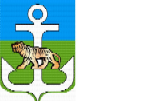 АДМИНИСТРАЦИЯЛАЗОВСКОГО МУНИЦИПАЛЬНОГО ОКРУГА  ПРИМОРСКОГО КРАЯ ПОСТАНОВЛЕНИЕ 22.04.2024 г.                                          с. Лазо                                                        №  300О сводных итогах реализации муниципальных программ и оценке эффективности выполнения целевых индикаторов муниципальных программ в Лазовском муниципальном округе за 2023 год          В соответствии c Бюджетным кодексом Российской Федерации,                       Федеральным законом от 06 октября 2003 года № 131-ФЗ «Об общих принципах организации местного самоуправления в Российской Федерации», Указом Президента Российской Федерации от 28 апреля 2008 года № 607 «Об оценке эффективности деятельности органов местного самоуправления городских округов и муниципальных районов», постановлением администрации Лазовского муниципального округа от 15 февраля 2021 года № 165 «Об утверждении Порядка принятия решений о разработке, формирования, реализации и проведения оценки эффективности реализации муниципальных программ в  Лазовском муниципальном округе», на основании Устава Лазовского муниципального округа, администрация Лазовского муниципального округа ПОСТАНОВЛЯЕТ:Одобрить отчет об использовании бюджетных ассигнований на реализацию муниципальных программ за счет средств Лазовского муниципального округа и привлекаемых средств федерального бюджета, краевого бюджета, иных внебюджетных источников за 2023 год (сводные итоги) (приложение № 1).Принять к сведению и использованию для принятия решений                             о реализации муниципальных программ:           2.1. Сведения о достижении значений целевых индикаторов, показателей муниципальных программ за 2023 год (приложение № 2).           2.2. Сводный годовой доклад (пояснительную записку) об оценке эффективности реализации муниципальных программ Лазовского муниципального округа за 2023 год (приложение № 3)           3. Начальнику управления делами обеспечить размещение настоящего постановления на официальном сайте администрации Лазовского муниципального округа.4. Контроль за выполнением настоящего постановления оставляю за собой.И.о. главы Лазовскогомуниципального округа                                                                                 С.П. ОсиповПриложение 1к постановлению администрацииЛазовского муниципального округаот 22.04. 2024 года №  300ОТЧЕТОБ ИСПОЛЬЗОВАНИИ БЮДЖЕТНЫХ АССИГНОВАНИЙ НА РЕАЛИЗАЦИЮ МУНИЦИПАЛЬНЫХ ПРОГРАММЗА СЧЕТ СРЕДСТВ БЮДЖЕТА ЛАЗОВСКОГО  МУНИЦИПАЛЬНОГО ОКРУГА И ПРИВЛЕКАЕМЫХ  СРЕДСТВ ФЕДЕРАЛЬНОГО БЮДЖЕТА, КРАЕВОГО БЮДЖЕТА,ИНЫХ ВНЕБЮДЖЕТНЫХ ИСТОЧНИКОВ за 2023 год                                                                                                                                       Приложение 2к постановлению администрацииЛазовского муниципального округа                                                                                                             от   22.04.2024 года № 300СВЕДЕНИЯО ДОСТИЖЕНИИ ЗНАЧЕНИЙ ЦЕЛЕВЫХ ИНДИКАТОРОВ,ПОКАЗАТЕЛЕЙ МУНИЦИПАЛЬНОЙ ПРОГРАММЫ                                                                                                                                       Приложение 3к постановлению администрацииЛазовского муниципального округа                                                                                                от 22.04.2024 года № 300Сводный годовой доклад о ходе реализации и об оценке эффективности муниципальных  программ в Лазовском муниципальном округе за 2023 годВ 2023 году округом осуществлялась реализация  16 муниципальных  программ   на которые было   предусмотрено всего: 629433,88134 тыс. руб, из них 357779,73355 тыс. рублей, за счет средств  местного бюджета.Освоение средств по состоянию на 1 января 2024 года составило 609270,91595 тыс. рублей (96,8%).Оценка эффективности реализации муниципальных программ Лазовского МО за 2023 год осуществляется органами  местного самоуправления  в соответствии с постановлением  Администрации Лазовского муниципального округа  от 15.02.2021 года № 165  «Об утверждении Порядка принятия решений о разработке, формирования, реализации и проведения оценки эффективности реализации муниципальных программ в  Лазовском муниципальном округе»Эффективность реализации муниципальной программы или подпрограммы признается высокой, в случае если эффективность реализации составляет не менее 90,0%.Эффективность реализации муниципальной программы или подпрограммы признается средней, в случае если эффективность реализации составляет не менее 80,0% Эффективность реализации муниципальной программы или подпрограммы признается удовлетворительной, в случае если эффективность реализации составляет не менее 70,0% .    По ряду мероприятий муниципальных программ  по состоянию на 01.01.2024 установлено  освоение/неосвоение бюджетных средств по следующим программам:1. Муниципальная программа "Развитие дорожного комплекса на территории Лазовского муниципального округа на 2021-2025 годы"Основные задачи муниципальной программы:- совершенствование организации дорожной деятельности в отношении автомобильных дорог местного значения в границах населенных пунктов округа; - приведение в соответствие состояния дорог и фактического уровня транспортного спроса и развитие дорожной сети; Эффективность реализации муниципальной программы «Об утверждении муниципальной программы «Развитие дорожного комплекса на территории Лазовского муниципального округа на 2021-2025 годы»  за 2023 год выполнена в части достижения целевых показателей: Содержание автомобильных дорог и улиц местного значения пгт. Преображение Лазовского муниципального округа Приморского края - 52,82 %,  Содержание автомобильных дорог и улиц местного значения Лазовского территориального участка Лазовского муниципального округа Приморского края - 70,16 %,  Проектирование и проверка проекто-сметной документации автомобильных дорог -  100%,  диагностика и паспортизация дорог общего пользования - 98,25 %, капитальный ремонт  и ремонт автомобильных  дорог общего пользования населенных пунктов за счет дорожного фонда — 0%   исполнение контракта на сумму 0,00 руб. ввиду того, что подрядчик к работам не приступил.Из 5 показателей программы 4 достигли планового значения, 1 показатель выполнен  на 100 %, 1 показатель выполнен  на 98,25%, 1 показатель выполнен  на 70,16%, 1 показатель выполнен на 52,82%,   1 показатель выполнен на 0%. Мероприятия  не выполнены  в полном объеме,  оценка эффективности реализации муниципальной подпрограммы  составила 39,32% (низкая), степень освоения бюджетных средств 39,32%, исполнение программы неудовлетворительное.2. «Развитие системы образования Лазовского муниципального   округана 2021-2025 годы» Вся деятельность образовательных организаций и управления образования администрации Лазовского муниципального округа в 2023 году осуществлялась в рамках программных мероприятий. Программа направлена на решение основных задач функционирования образовательных организаций:Реализацию Федерального закона от 29.12.2012 №273 - ФЗ «Об образовании в Российской Федерации»;Предоставление общедоступного и бесплатного дощкольного, начального общего, основного общего, среднего общего и дополнительного образования детей муниципальными общеобразовательными организациями округа;Совершенствование     системы     дошкольного,     начального     общего, основного общего, среднего общего и дополнительного образования, обеспечивающей      равную      доступность      и      современное      качество учебных результатов;Обеспечение открытости, объективности, прозрачности  результатов оценочных процедур качества образования и качества предоставления услуг;Создание в образовательных учреждениях условий, обеспечивающих безопасность,       сохранение       и       укрепление       здоровья       участников образовательного процесса, формирование их здорового образа жизни и приобретение позитивного социального опыта;Формирование    механизмов    адресной    поддержки    педагогических работников, талантливых обучающихся образовательных учреждений по результатам достижений;Обеспечение муниципального округа высококвалифицированными кадрами,  в  том  числе через  профессиональную  их  переподготовку и оказание    социальной    поддержки    обучающимся    в    рамках    целевой подготовки;Рациональное использование средств бюджета;Развитие материально-технической базы муниципальных организаций образования;Обеспечение эффективного отдыха и оздоровления детей;Реализация национального проекта «Образование».В рамках муниципальной программы «Развитие системы образования Лазовского муниципального округа на 2021-2025 годы» реализовывалось пять основных подпрограмм:Подпрограмма  «Развитие дошкольного образования»; Подпрограмма  «Развитие общего образования»;Подпрограмма «Организация питания обучающихся общеобразовательных организаций Лазовского муниципального округа на 2021-2025 годы»;Подпрограмма  «Осуществление деятельности по опеке и попечительству»;Подпрограмма  «Создание    условий    получения    качественного образования».Оценка эффективности реализации муниципальной программы в целом составила 99,8% (высокая), степень освоения средств 99,81%.Подпрограмма «Развитие системы дошкольного образования», мероприятия выполнены в полном объеме. Эффективность подпрограммы составила 99,8 % (высокая). Не выполнены показатели по количеству созданных дополнительных мест для детей в возрасте от 2 месяцев  до 7 лет в организациях  в связи с отсутствием родительского запроса на предоставление мест в ДОУ детям от 2-х месяцев. При возникновении такого запроса место в ДОУ будет предоставлено, так как фактическая численность детей в ДОУ составляет 405 человек, свободных мест 200.Подпрограмма «Развитие  общего образования»,  из 10 мероприятий выполнено в полном объеме 7 мероприятий. Эффективность подпрограммы составила 80 % (средняя).Подпрограмма «Организация питания обучающихся общеобразовательных организаций Лазовского муниципального округа на 2021-2025 годы» мероприятия по подпрограмме выполнены в полном объеме, эффективность составила 100%.Подпрограмма    «Создание    условий    получения    качественного образования»  мероприятия по подпрограмме выполнены в полном объеме, эффективность составила 99,9%.Подпрограмма  «Осуществление деятельности по опеке и попечительству» мероприятия по подпрограмме выполнены в полном объеме, эффективность составила 99,9%.3. Муниципальная программа «Управление муниципальными финансами Лазовского муниципального округа на 2021 год и на плановый период до 2027 года»Программа включает мероприятия по:- организации планирования, исполнения и контроля за исполнением бюджета;- управлению муниципальным долгом;- росту доходов, оптимизации и повышению эффективности бюджетных расходов;-обеспечению доступности информации о деятельности органов местного самоуправления и муниципальных учреждений в области бюджетного процесса;- осуществлению контрольной деятельности.В 2023 году расходы по муниципальной программе составили 15154,60443 тыс. рублей, что составляет 100% от принятых бюджетных ассигнований.Оценка эффективности реализации муниципальной программы  составила 100% (высокая), степень освоения бюджетных средств составила 100%.4. Муниципальная  программа  «Информатизация деятельности администрации Лазовского муниципального округа на 2021-2025 годы»Основная цель программы – повышение качества и эффективности муниципального управления в органах местного самоуправления на основе использования современных достижений информационных и телекоммуникационных технологий, обеспечивающих создание условий для создания единого информационного пространства, обеспечения гласности деятельности органов местного самоуправления Лазовского муниципального округа. Достижение указанной цели Программы осуществляется путем реализации следующих целевых показателей:1.Комплектование рабочих мест специалистов администрации Лазовского муниципального округа современной компьютерной техникой.2. Поддержание в актуальном состоянии информационных технологий на рабочих местах специалистов администрации Лазовского муниципального округа.В 2023 году расходы по муниципальной программе составили 427,46400 тыс. рублей, что составляет 100,00 % от принятых бюджетных ассигнований.мероприятия по подпрограмме выполнены в полном объеме, эффективность составила 100%.5. Муниципальная программа  «Муниципальное управление в администрации Лазовского муниципального округа на 2021-2027 годы»В рамках данной программы реализовывалось  7 подпрограмм.1. Подпрограмма:  «Развитие и совершенствование муниципальной службы, в администрации Лазовского МО»:мероприятия по подпрограмме выполнены в полном объеме, оценка эффективности реализации  подпрограммы  составила 100% (высокая), степень освоения бюджетных средств составила 100%.2. Подпрограмма: «Обеспечение деятельности муниципальной службы в администрации Лазовского муниципального округа и ее структурных подразделений на 2021-2027 годы»  мероприятия по подпрограмме выполнены в полном объеме, оценка эффективности реализации  подпрограммы  составила 100% (высокая), степень освоения бюджетных средств составила 100%.    3. Подпрограмма: Подпрограмма « Развитие отдела ЗАГС администрации Лазовского МО Приморского края на 2021-2027 годы»,  – мероприятия по подпрограмме выполнены в полном объеме, оценка эффективности реализации  подпрограммы  составила 100% (высокая), степень освоения бюджетных средств составила 100%.   4. Подпрограмма: «Профилактика и предупреждение правонарушений и преступлений среди несовершеннолетних в Лазовском муниципальном округе на 2021-2027 годы» - мероприятия по подпрограмме выполнены в полном объеме, оценка эффективности реализации  подпрограммы  составила 100% (высокая), степень освоения бюджетных средств составила 100%.       5. Подпрограмма: «Улучшение условий охраны труда в Лазовском МО на 2021-2027 годы.мероприятия по подпрограмме выполнены в полном объеме, оценка эффективности реализации  подпрограммы  составила 100% (высокая), степень освоения бюджетных средств составила 100%.   6. Подпрограмма: «Улучшение деятельности административной комиссии, профилактика правонарушений в области благоустройства на территории Лазовского МО на 2021-2027 годы».мероприятия по подпрограмме выполнены в полном объеме, оценка эффективности реализации  подпрограммы  составила 100% (высокая), степень освоения бюджетных средств составила 100%.       7. Подпрограмма: «Осуществление комплекса мероприятий по оказанию услуг в сфере коммунального и хозяйственного обеспечения администрации Лазовского МО на 2021-2027г.» -мероприятия по подпрограмме выполнены в полном объеме, оценка эффективности реализации  подпрограммы  составила 100% (высокая), степень освоения бюджетных средств составила 98 %.Оценка эффективности реализации муниципальной программы в целом составила 100% (высокая), степень освоения средств 100%6. Муниципальная программа «Противодействие коррупции в Лазовском муниципальном округе на  2021-2027 годы».Основная цель программы – Совершенствование системы профилактики и противодействия коррупции в органах местного самоуправления и в муниципальных учреждениях Лазовского муниципального округа - оценка эффективности реализации  подпрограммы  составила 100% (высокая), степень освоения бюджетных средств составила 100%.7. Муниципальная  программа  «Защита населения и территории от чрезвычайных ситуаций природного и техногенного характера, обеспечение пожарной безопасности и безопасности людей на водных объектах на территории Лазовского  муниципального округа на 2021-2027годы»последовательное снижение риска возникновения чрезвычайных ситуаций природного и техногенного характера, предотвращение гибели людей в чрезвычайных ситуациях. Снижение рисков и смягчение последствий чрезвычайной ситуации природного и техногенного характера;- обеспечение пожарной безопасности;- обеспечение гражданской обороны;- развитие и функционирование единой дежурно-диспетчерской службы. оценка эффективности реализации  подпрограммы  составила 100% (высокая), степень освоения бюджетных средств составила 93 %.8. Муниципальная программа «Экономическое развитие Лазовского муниципального округа на 2021-2027 годы»В рамках муниципальной программы «Экономическое развитие Лазовского муниципального округа на 2021-2027 годы» реализовывалось две основных подпрограммы:- Подпрограмма «Управление муниципальным имуществом, находящимся в собственности Лазовского муниципального округа, на 2021-2027 годы».Задачи муниципальной подпрограммы вовлечение имущества Лазовского муниципального округа в хозяйственный оборот, обеспечение поступления в бюджет Лазовского округа доходов и средств от использования и продажи имущества муниципального округа; проведение мероприятий по оформлению в установленном порядке прав на объекты муниципальной собственности ЛМО.-     Подпрограмма  «Развитие градостроительной деятельности  на 2021 – 2027 годы»Задачи муниципальной подпрограммы реализация  документов территориального планирования, градостроительного зонирования, правил землепользования и застройки, осуществления градостроительной деятельности,  в отчетном году оценка эффективности реализации  подпрограммы  составила 94% (высокая), степень освоения бюджетных средств составила 94,6 %.9. Муниципальная программа  «Развитие малого и среднего предпринимательства на территории Лазовского муниципального округа на 2023 – 2027 годы» Задачи муниципальной подпрограммы развитие субъектов малого и среднего предпринимательства в целях формирования конкурентной среды в экономике Лазовского муниципального округа;Обеспечение благоприятных условий для устойчивого функционирования и развития субъектов малого и среднего предпринимательства в соответствии с приоритетами экономического развития Лазовского муниципального округа; Обеспечение занятости населения и развитие самозанятостиОценка эффективности реализации муниципальной программы в целом составила 100% (высокая), степень освоения средств 100 %.10. Муниципальная  программа «Обеспечение жильем молодых семей Лазовского муниципального округа» на 2021-2025 годыЦели и задачи программы :предоставление государственной поддержки в решении жилищной проблемы молодым семьям, признанным в установленном порядке нуждающимися в улучшении жилищных условийпредоставление молодым семьям Лазовского муниципального округа – участникам Программы социальных выплат на приобретение (строительство) жилья эконом класса;формирование условий для активного использования ипотечного жилищного кредитования при решении жилищной проблемы молодых семейВ 2023 году свидетельства о праве на получение социальной выплаты в рамках реализации подпрограммы «Обеспечение жильем молодых семей Приморского края» получили 6 семей, 5 из которых приобрели жилые помещения путем ипотечного кредитования. Целевым индикатором эффективности реализации мер по обеспечению жильем молодых семей является улучшение жилищных условий 2 семей Лазовского округа.   Мероприятия   исполнены   в полном объеме,  оценка эффективности реализации муниципальной подпрограммы  составила 100 % (высокая), степень освоения бюджетных средств 100 %.11. Муниципальная программа "Развитие жилищно-коммунального хозяйства на территории Лазовского муниципального округа на 2021-2026 годы"В рамках муниципальной программы  реализовывалось пять основных подпрограмм: - «Проведение капитального ремонта, ремонта муниципального жилищного фонда в Лазовском муниципальном округе»- «Энергосбережение и повышение энергетической эффективности на территории Лазовского муниципального округа на 2021-2026 годы»- «Благоустройство территории Лазовского муниципального округа на 2021-2026 годы» - «Обеспечение жилыми помещениями детей-сирот и детей, оставшихся без попечения родителей 2021-2026 годы»- «Переселение граждан из жилищного фонда, признанного непригодным для проживания, на территории Лазовского муниципального округа на 2021-2026 годы».
Главными целями муниципальной программы является:-создание условий для приведения жилищного фонда и коммунальной инфраструктуры в соответствие со стандартами качества, обеспечивающим комфортные условия проживания в муниципальном округе;-обеспечение населения благоустроенным жильем, в том числе стандартным жильем, отвечающим стандартам ценовой доступности, требованиям безопасности и экологичности;-создание безопасных и благоприятных условий для проживания граждан;-ликвидация аварийного жилищного фонда на территории Лазовского муниципального округа.Основные задачи муниципальной программы:- организация эффективного и устойчивого функционирования жилищно-коммунального комплекса района и повышение качества предоставления жилищно-коммунальных услуг в населенных пунктах округа;- проведение капитального ремонта жилищного фонда;- модернизация объектов коммунальной инфраструктуры с высоким уровнем износа;- инфраструктурное развитие;- создание комфортной среды для проживания граждан;- совершенствование качества благоустройства территории Лазовского муниципального округа;- создание условий для повышения доступности приобретения жилья гражданами на территории Лазовского округа;- переселение граждан, проживающих в многоквартирных домах, признанных аварийными и подлежащими сносу, в благоустроенные жилые помещения в соответствии с требованиями Жилищного кодекса Российской Федерации;- создание условий для развития территорий, занятых аварийным жилищным фондом.Оценка эффективности реализации муниципальной программы в целом составила 80 % (средняя), степень освоения средств 80 %  Мероприятия по подпрограмме - «Проведение капитального ремонта, ремонта муниципального жилищного фонда в Лазовском муниципальном округе» исполнены в полном объеме эффективность составила 100%   Мероприятия по подпрограмме «Энергосбережение и повышение энергетической эффективности на территории Лазовского муниципального округа на 2021-2026 годы» оценка эффективности реализации муниципальной подпрограммы  составила 100 % (высокая), степень освоения бюджетных средств составила 99,6 %.   Мероприятия по подпрограмме - «Благоустройство территории Лазовского муниципального округа на 2021-2026 годы» выполнены, оценка эффективности реализации муниципальной подпрограммы  составила 100 % (высокая), степень освоения бюджетных средств составила 91,2 %, при этом не в полной мере исполнено мероприятия:- по благоустройству и содержанию мест захоронения (кладбища), освоение денежных средств составило 84 %;-  мероприятия по ликвидации несанкционированных свалок на территории Лазовского муниципального округа,  освоение денежных средств составило 74%;-   по устройству и (или) капитальному ремонту, а также по содержанию и текущему ремонту водозаборных сооружений, освоение денежных средств составило 75,3 %;-  по проектированию и проверке проектно- сметной документации, освоение денежных средств составило 41%;-    по  выполнению работ по благоустройству и содержанию общественных  территорий, детских ,спортивных площадок,    освоение денежных средств составило 94%;-  по содержанию и благоустройству Лазовского муниципального округа, освоение денежных средств составило 86%.                                                                    -     Мероприятия по подпрограмме «Обеспечение жилыми помещениями детей-сирот и детей, оставшихся без попечения родителей 2021-2026 годы» оценка эффективности реализации муниципальной подпрограммы  составила 100 % (высокая), степень освоения бюджетных средств составила 100 %.Мероприятия по подпрограмме «Переселение граждан из жилищного фонда, признанного непригодным для проживания, на территории Лазовского муниципального округа на 2021-2025 годы»  не выполнены в полном объеме,  оценка эффективности реализации муниципальной подпрограммы  составила 60,4 % (удовлетворительная), степень освоения бюджетных средств  60,4 %.    12. Муниципальная программа "Обеспечение граждан твердым топливом на территории Лазовского муниципального округа на 2021-2025 годы" Главной целью муниципальной программы является обеспечение населения Лазовского муниципального округа твердым топливом в необходимом объеме и надлежащего качества. Основные задачи муниципальной программы:-  создание условий для обеспечения потребностей населения Лазовского муниципального округа в твердом топливе;- обеспечение качественного и бесперебойного снабжения населения Лазовскогомуниципального округа твердым топливом;- компенсация (возмещение) выпадающих доходов за реализованное твердое топливо организации, оказывающей услуги по снабжению населения Лазовского муниципального округа твердым топливом. Программа реализуется за счет средств краевого и местного бюджета округа. В 2023 году расходы по муниципальной программе составили 6203,92491 тыс. рублей, что составляет 99,6% от принятых бюджетных ассигнований. Мероприятия выполнены в полном объеме,  оценка эффективности реализации муниципальной подпрограммы  составила 100 % (высокая), степень освоения бюджетных средств  99,6%.   13. Муниципальная программа "Формирование современной городской среды Лазовского муниципального округа на 2021-2025 годы" Целью муниципальной программы является повышение уровня комфортности жизнедеятельности граждан посредством благоустройства территорий Лазовского муниципального округа Приморского края. Основные задачи муниципальной программы:- улучшение состояния придомовых территорий Лазовского муниципального округа  Приморского края;- повышение уровня благоустройства общественных территорий  Лазовского  муниципального округа;- формирование (обустройство) мест массового отдыха населения (парков);формирование (обустройство) детских и спортивных площадок.Мероприятия выполнены не в полном объеме,  оценка эффективности реализации муниципальной подпрограммы  составила 70% (средняя), степень освоения бюджетных средств  70,3%.14. Муниципальная программа «Укрепление общественного здоровья» на 2021 - 2025 годы»  целью программы   является        увеличение количества жителей Лазовского муниципального округа, ведущих здоровый образ жизни;                                         создание условий и возможностей для ведения здорового образа жизни;                                                       формирование навыков ведения здорового образа жизни у населения Лазовского муниципального округа. Задачи программы формирование у населения навыков здорового образа жизни; - формирование у населения мотивации к отказу от вредных привычек, в том числе: потребления алкоголя, табачной продукции; - санитарно-гигиеническое просвещение населения Лазовского муниципального округа; -улучшение состояния здоровья населения Лазовского муниципального округа;-повышение уровня информированности населения Лазовского муниципального округа;- внедрение корпоративных программ укрепления здоровья сотрудников на рабочем месте.Мероприятия   исполнены   в полном объеме,  оценка эффективности реализации муниципальной подпрограммы  составила 100 % (высокая), степень освоения бюджетных средств 100 %.15. «Развитие культуры, физической культуры и спорта в Лазовском муниципальном округе на 2021-2027 годы»В 2023 году  в округе проведено 64 физкультурно-спортивных мероприятий, в которых приняли участие 3232 человек.  Приняли участие в краевой спартакиаде пенсионеров, международных детских летних спортивных Играх «Дети Приморья». Цели программы: -создание условий для устойчивого развития дополнительного образования детей и молодёжи;                                                                                                              - совершенствование системы библиотечного обслуживания;- повышение уровня культурно-досуговой деятельности учреждений культуры Лазовского  муниципального округа;- привлечение жителей округа к регулярным занятиям физической культурой и спортом.В рамках муниципальной программы  реализовывалось четыре  основных подпрограммы: Подпрограмма «Развитие стратегии системы дополнительного образования в сфере культуры Лазовского муниципального округа на 2021 – 2027 годы»;Подпрограмма «Организация библиотечного обслуживания населения в Лазовском муниципальном округе на 2021 – 2027 годы»;Подпрограмма  «Развитие физической культуры и массового спорта в Лазовском муниципальном округе на 2021 – 2027 годы»;Подпрограмма «Сохранение и развитие культуры на территории Лазовского муниципального округа на 2021-2027 годы». Оценка эффективности реализации муниципальной программы в целом составила 100% (высокая), степень освоения средств 98,7 %. , подпрограммы исполнены на 100%16. Муниципальная программа «Развитие социальной сферы Лазовского муниципального округа на 2021 - 2027 годы»   Цель программы Создание условий для устойчивого развития социальной сферы Лазовского муниципального  округаВ рамках муниципальной программы  реализовывалось три основных подпрограммы:   Подпрограмма  «Празднование Памятных дат истории Отечества на территории Лазовского муниципального округа  на 2021 – 2027 годы»;Мероприятия  по подпрограмме  исполнены   в полном объеме,  оценка эффективности реализации муниципальной подпрограммы  составила 100 % (высокая), степень освоения бюджетных средств 100 %.    Подпрограмма «Развитие молодёжной политики в Лазовском  муниципальном  округе на 2021-2027 годы»;За 2023 год Центром культуры, волонтёрским центром «Доброволец», а также Домом культуры с. Лазо (+ 10 структурных подразделений) проведено более 1000 мероприятий для детей и молодёжи, в том числе при непосредственном участии молодёжи в их организации. Регулярно проводятся спортивные и культурно-массовые мероприятия, направленные на вовлечение детей и подростков совместно с их родителями в практику здорового образа жизни, развитие творческого потенциала, укрепление духовно-патриотических ценностей. Организована проектная школа. В округе действует детский-юношеский вокально-инструментальный ансамбль, работают театральные и танцевальные студии. Особый акцент сделан на патриотические мероприятия.    Мероприятия   исполнены   в полном объеме,  оценка эффективности реализации муниципальной подпрограммы  составила 100 % (высокая), степень освоения бюджетных средств 100 %.   Подпрограмма  «Комплексные меры  противодействия злоупотреблению наркотическими средствами и их незаконному обороту на 2021-2027 годы».    В рамках исполнения плана мероприятий по антинаркотической профилактике в 2023 году проведены мероприятия по укреплению здорового образа жизни среди детей и подростков округа, профилактики употребления наркотических веществ и курения. В рамках 2-го этапа оперативно-профилактической операции «Дети России-2023» 22 и 23 ноября состоялись профилактические мероприятия на тему «Вредные привычки и ответственность» в образовательных учреждениях пгт. Преображение и с. Лазо, организованные МКУ «Центр культуры, спорта, туризма и молодёжной политики» совместно с МО МВД России «Партизанский», отдел по контролю за оборотом наркотиков, при поддержке МКУ «Управление образования». Общий охват детей задействованный в мероприятиях составил 3401 человек.                             Выводы по итогам эффективности реализации муниципальных программИз 15 муниципальных программ реализуемых на территории  Лазовского муниципального округа:- эффективность 12 муниципальных программ признается высокой и составляет более 90% исполнения.- эффективность муниципальной программы "Развитие жилищно-коммунального хозяйства на территории Лазовского муниципального округа на 2021-2025 годы" признается средней и составляет 80% исполнения- эффективность муниципальной программы "Формирование современной городской среды Лазовского муниципального округа на 2021-2025 годы" признается удовлетворительной и составляет 70% исполнения- эффективность муниципальной программы "Развитие дорожного комплекса на территории Лазовского муниципального округа на 2021-2025 годы" признана неудовлетворительной — эффективность реализации составила 39% исполнения.Предложения и замечания    1. Ответственным исполнителям, соисполнителям  программ усилить контроль за соблюдением сроков и требований по представлению годового отчета о ходе реализации и оценке эффективности реализации муниципальных программ.     2. Предоставленные отчеты с незаполненными и неверно заполненными формами не позволяют качественно и объективно произвести оценку реализации  программы.  В большинстве случаев отсутствует информация о запланированных результатах реализации мероприятий за отчетный год. Необходимо усилить контроль за качеством представляемой отчетности и документов, а также соответствием форм  утвержденному Порядку.    3. Учитывая, что по ряду мероприятий  торги в 2023 году проведены во второй половине года и это привело к их не выполнению, исполнителям  программ рекомендовано обеспечить завершение конкурсных процедур до 1 апреля.   4. Исполнителям  программ необходимо усилить контроль за приведением программ в соответствие с  бюджетом МО  на текущий финансовый год с учетом требований статьи 179 Бюджетного кодекса Российской Федерации. 5. Исполнителям  программ необходимо своевременно вносить изменения в  программы с учетом вносимых изменений.                                                                 6. Ответственным исполнителям всех муниципальных программ рекомендовать планировать и учитывать в программах предоставление субсидий из краевого (федерального) бюджета на реализацию данных программ.  7. Ответственным исполнителям, соисполнителям муниципальных программ усилить контроль за соблюдением сроков и требований по представлению годового отчета о ходе реализации и оценке эффективности муниципальных программ Лазовского округа.   8. Исполнителям муниципальных программ необходимо предусмотреть показатели, объективно отражающие степень реализации каждого мероприятия и позволяющие сделать качественную оценку эффективности муниципальной программы.   9. Исполнителям муниципальных программ, в виду занижения целевых показателей реализации ряда муниципальных программ, произвести корректировку значений целевых показателей, исходя из достигнутых значений 2023 года, а также исходя из объема финансирования мероприятий, которые отвечают за достижение данных показателей. 10. Рекомендовать разработчикам и ответственным исполнителям программ пересмотреть мероприятия, структуры, целевые показатели (индикаторы) программ подпрограмм планируемых к реализации на 2024-2027 годы. 11. Ответственным исполнителям, соисполнителям муниципальных программ усилить контроль за соблюдением сроков и требований исполнения мероприятий муниципальных программ.  По результатам оценки эффективности предлагается в 2024 году продолжить реализацию всех муниципальных программ Лазовского муниципального округа.№ п/пНаименование программыНормативный акт об утверждении программыОбъем финансирования, тыс. рублейОбъем финансирования, тыс. рублейОбъем финансирования, тыс. рублей№ п/пНаименование программыНормативный акт об утверждении программыИсточники финансированияпланфакт1234561Муниципальная программа «Информатизация деятельности администрации Лазовского муниципального округа на 2021-2026 годы» Постановление администрации Лазовского муниципального округа от 28.12.2020 № 63 (с учетом дополнений и изменений);от 21.03.2022 № 232;от 18.07.2022 № 511;от10.11. 2022 № 787;от19.01.2023 № 30;от 20.01.2023 № 33;от07.08.2023 № 558Всего 3476,804233476,440211Муниципальная программа «Информатизация деятельности администрации Лазовского муниципального округа на 2021-2026 годы» Постановление администрации Лазовского муниципального округа от 28.12.2020 № 63 (с учетом дополнений и изменений);от 21.03.2022 № 232;от 18.07.2022 № 511;от10.11. 2022 № 787;от19.01.2023 № 30;от 20.01.2023 № 33;от07.08.2023 № 558в том числе:1Муниципальная программа «Информатизация деятельности администрации Лазовского муниципального округа на 2021-2026 годы» Постановление администрации Лазовского муниципального округа от 28.12.2020 № 63 (с учетом дополнений и изменений);от 21.03.2022 № 232;от 18.07.2022 № 511;от10.11. 2022 № 787;от19.01.2023 № 30;от 20.01.2023 № 33;от07.08.2023 № 558федеральный бюджет (субсидии, субвенции, иные межбюджетные трансферты)     1Муниципальная программа «Информатизация деятельности администрации Лазовского муниципального округа на 2021-2026 годы» Постановление администрации Лазовского муниципального округа от 28.12.2020 № 63 (с учетом дополнений и изменений);от 21.03.2022 № 232;от 18.07.2022 № 511;от10.11. 2022 № 787;от19.01.2023 № 30;от 20.01.2023 № 33;от07.08.2023 № 558краевой бюджет (субсидии, субвенции, иные межбюджетные трансферты)     1Муниципальная программа «Информатизация деятельности администрации Лазовского муниципального округа на 2021-2026 годы» Постановление администрации Лазовского муниципального округа от 28.12.2020 № 63 (с учетом дополнений и изменений);от 21.03.2022 № 232;от 18.07.2022 № 511;от10.11. 2022 № 787;от19.01.2023 № 30;от 20.01.2023 № 33;от07.08.2023 № 558 бюджет  Лазовского муниципального округа3476,804233476,440211Муниципальная программа «Информатизация деятельности администрации Лазовского муниципального округа на 2021-2026 годы» Постановление администрации Лазовского муниципального округа от 28.12.2020 № 63 (с учетом дополнений и изменений);от 21.03.2022 № 232;от 18.07.2022 № 511;от10.11. 2022 № 787;от19.01.2023 № 30;от 20.01.2023 № 33;от07.08.2023 № 558 иные внебюджетные    источники       2Муниципальная программа «Муниципальное управление в администрации Лазовского муниципального округа на 2021-2027 годы»Постановление администрации Лазовского муниципального округа от 25.12.2020  № 42 (с учетом изменений и дополнений): от 26.07.2021 № 501;  от 01.03.2022 № 177;  от 21.07.2022 № 518;  от 26.12.2022 № 906;  от 23.01.2023 № 40Всего 92708,8960292188,10872Муниципальная программа «Муниципальное управление в администрации Лазовского муниципального округа на 2021-2027 годы»Постановление администрации Лазовского муниципального округа от 25.12.2020  № 42 (с учетом изменений и дополнений): от 26.07.2021 № 501;  от 01.03.2022 № 177;  от 21.07.2022 № 518;  от 26.12.2022 № 906;  от 23.01.2023 № 40в том числе:2Муниципальная программа «Муниципальное управление в администрации Лазовского муниципального округа на 2021-2027 годы»Постановление администрации Лазовского муниципального округа от 25.12.2020  № 42 (с учетом изменений и дополнений): от 26.07.2021 № 501;  от 01.03.2022 № 177;  от 21.07.2022 № 518;  от 26.12.2022 № 906;  от 23.01.2023 № 40  федеральный бюджет (субсидии, субвенции, иные межбюджетные трансферты)     1490,6221490,6222Муниципальная программа «Муниципальное управление в администрации Лазовского муниципального округа на 2021-2027 годы»Постановление администрации Лазовского муниципального округа от 25.12.2020  № 42 (с учетом изменений и дополнений): от 26.07.2021 № 501;  от 01.03.2022 № 177;  от 21.07.2022 № 518;  от 26.12.2022 № 906;  от 23.01.2023 № 40 краевой бюджет (субсидии, субвенции, иные межбюджетные трансферты)     3620,3483620,3482Муниципальная программа «Муниципальное управление в администрации Лазовского муниципального округа на 2021-2027 годы»Постановление администрации Лазовского муниципального округа от 25.12.2020  № 42 (с учетом изменений и дополнений): от 26.07.2021 № 501;  от 01.03.2022 № 177;  от 21.07.2022 № 518;  от 26.12.2022 № 906;  от 23.01.2023 № 40бюджет  Лазовского муниципального округа87597,9260287077,13872Муниципальная программа «Муниципальное управление в администрации Лазовского муниципального округа на 2021-2027 годы»Постановление администрации Лазовского муниципального округа от 25.12.2020  № 42 (с учетом изменений и дополнений): от 26.07.2021 № 501;  от 01.03.2022 № 177;  от 21.07.2022 № 518;  от 26.12.2022 № 906;  от 23.01.2023 № 40 иные внебюджетные    источники       3Муниципальная программа «Развитие образования Лазовского муниципального округа на 2021-2025 годы»Постановление администрации Лазовского муниципального округа от 23.12.2020. № 40 (с учетом дополнений и изменений);  от 27.01.2021 № 133;  от 16.04.2021 № 309;  от 29.03.2022 № 250;от 20.05.2021 № 361;  от 09.11.2022 № 784;от 29.03.2022 № 250  ;от 11.04.2023 № 280;  от 25.04.2023 № 321; от 12.09.2023 № 626;Всего 358 783,21353 602,163Муниципальная программа «Развитие образования Лазовского муниципального округа на 2021-2025 годы»Постановление администрации Лазовского муниципального округа от 23.12.2020. № 40 (с учетом дополнений и изменений);  от 27.01.2021 № 133;  от 16.04.2021 № 309;  от 29.03.2022 № 250;от 20.05.2021 № 361;  от 09.11.2022 № 784;от 29.03.2022 № 250  ;от 11.04.2023 № 280;  от 25.04.2023 № 321; от 12.09.2023 № 626;в том числе:3Муниципальная программа «Развитие образования Лазовского муниципального округа на 2021-2025 годы»Постановление администрации Лазовского муниципального округа от 23.12.2020. № 40 (с учетом дополнений и изменений);  от 27.01.2021 № 133;  от 16.04.2021 № 309;  от 29.03.2022 № 250;от 20.05.2021 № 361;  от 09.11.2022 № 784;от 29.03.2022 № 250  ;от 11.04.2023 № 280;  от 25.04.2023 № 321; от 12.09.2023 № 626; федеральный бюджет (субсидии, субвенции, иные межбюджетные трансферты)      федеральный бюджет18 470,0514 986,483Муниципальная программа «Развитие образования Лазовского муниципального округа на 2021-2025 годы»Постановление администрации Лазовского муниципального округа от 23.12.2020. № 40 (с учетом дополнений и изменений);  от 27.01.2021 № 133;  от 16.04.2021 № 309;  от 29.03.2022 № 250;от 20.05.2021 № 361;  от 09.11.2022 № 784;от 29.03.2022 № 250  ;от 11.04.2023 № 280;  от 25.04.2023 № 321; от 12.09.2023 № 626;краевой бюджет (субсидии, субвенции, иные межбюджетные трансферты)     195 177,68193 480,203Муниципальная программа «Развитие образования Лазовского муниципального округа на 2021-2025 годы»Постановление администрации Лазовского муниципального округа от 23.12.2020. № 40 (с учетом дополнений и изменений);  от 27.01.2021 № 133;  от 16.04.2021 № 309;  от 29.03.2022 № 250;от 20.05.2021 № 361;  от 09.11.2022 № 784;от 29.03.2022 № 250  ;от 11.04.2023 № 280;  от 25.04.2023 № 321; от 12.09.2023 № 626; бюджет  Лазовского муниципального округа133 808,44133 808,443Муниципальная программа «Развитие образования Лазовского муниципального округа на 2021-2025 годы»Постановление администрации Лазовского муниципального округа от 23.12.2020. № 40 (с учетом дополнений и изменений);  от 27.01.2021 № 133;  от 16.04.2021 № 309;  от 29.03.2022 № 250;от 20.05.2021 № 361;  от 09.11.2022 № 784;от 29.03.2022 № 250  ;от 11.04.2023 № 280;  от 25.04.2023 № 321; от 12.09.2023 № 626; иные внебюджетные    источники       11 327,0411 327,044Муниципальная программа «Защита населения и территории от чрезвычайных ситуаций природного и техногенного характера, обеспечение пожарной безопасности и безопасности людей на водных объектах на территории Лазовского муниципального округа на 2021-2027 годы.»Постановления администрации Лазовского муниципального округа от 29.12.2020 № 81 (с учетом дополнений и изменений)от 19.04.2022 № 308;  от 22.07.2022  № 520;Всего 1205,4601 123,4534Муниципальная программа «Защита населения и территории от чрезвычайных ситуаций природного и техногенного характера, обеспечение пожарной безопасности и безопасности людей на водных объектах на территории Лазовского муниципального округа на 2021-2027 годы.»Постановления администрации Лазовского муниципального округа от 29.12.2020 № 81 (с учетом дополнений и изменений)от 19.04.2022 № 308;  от 22.07.2022  № 520;в том числе:4Муниципальная программа «Защита населения и территории от чрезвычайных ситуаций природного и техногенного характера, обеспечение пожарной безопасности и безопасности людей на водных объектах на территории Лазовского муниципального округа на 2021-2027 годы.»Постановления администрации Лазовского муниципального округа от 29.12.2020 № 81 (с учетом дополнений и изменений)от 19.04.2022 № 308;  от 22.07.2022  № 520;  федеральный бюджет (субсидии, субвенции, иные межбюджетные трансферты)     4Муниципальная программа «Защита населения и территории от чрезвычайных ситуаций природного и техногенного характера, обеспечение пожарной безопасности и безопасности людей на водных объектах на территории Лазовского муниципального округа на 2021-2027 годы.»Постановления администрации Лазовского муниципального округа от 29.12.2020 № 81 (с учетом дополнений и изменений)от 19.04.2022 № 308;  от 22.07.2022  № 520; краевой бюджет (субсидии, субвенции, иные межбюджетные трансферты)     4Муниципальная программа «Защита населения и территории от чрезвычайных ситуаций природного и техногенного характера, обеспечение пожарной безопасности и безопасности людей на водных объектах на территории Лазовского муниципального округа на 2021-2027 годы.»Постановления администрации Лазовского муниципального округа от 29.12.2020 № 81 (с учетом дополнений и изменений)от 19.04.2022 № 308;  от 22.07.2022  № 520;бюджет  Лазовского муниципального округа1205,4601 123,4534Муниципальная программа «Защита населения и территории от чрезвычайных ситуаций природного и техногенного характера, обеспечение пожарной безопасности и безопасности людей на водных объектах на территории Лазовского муниципального округа на 2021-2027 годы.»Постановления администрации Лазовского муниципального округа от 29.12.2020 № 81 (с учетом дополнений и изменений)от 19.04.2022 № 308;  от 22.07.2022  № 520; иные внебюджетные    источники       5Муниципальная программа "Экономическое развитие Лазовского муниципального округа на 2021-2027 годы"Постановления администрации Лазовского муниципального округа от 08.12.2020 № 8 (с учетом дополнений и изменений);от 26.10.2021 № 732;от 26.07.2022 № 530;от 07.11.2022 № 766;от 15.12.2022 № 892;от 21.09.2023 № 653Всего 5723,338865417,898145Муниципальная программа "Экономическое развитие Лазовского муниципального округа на 2021-2027 годы"Постановления администрации Лазовского муниципального округа от 08.12.2020 № 8 (с учетом дополнений и изменений);от 26.10.2021 № 732;от 26.07.2022 № 530;от 07.11.2022 № 766;от 15.12.2022 № 892;от 21.09.2023 № 653в том числе:5Муниципальная программа "Экономическое развитие Лазовского муниципального округа на 2021-2027 годы"Постановления администрации Лазовского муниципального округа от 08.12.2020 № 8 (с учетом дополнений и изменений);от 26.10.2021 № 732;от 26.07.2022 № 530;от 07.11.2022 № 766;от 15.12.2022 № 892;от 21.09.2023 № 653  федеральный бюджет (субсидии, субвенции, иные межбюджетные трансферты)     5Муниципальная программа "Экономическое развитие Лазовского муниципального округа на 2021-2027 годы"Постановления администрации Лазовского муниципального округа от 08.12.2020 № 8 (с учетом дополнений и изменений);от 26.10.2021 № 732;от 26.07.2022 № 530;от 07.11.2022 № 766;от 15.12.2022 № 892;от 21.09.2023 № 653 краевой бюджет (субсидии, субвенции, иные межбюджетные трансферты)     5Муниципальная программа "Экономическое развитие Лазовского муниципального округа на 2021-2027 годы"Постановления администрации Лазовского муниципального округа от 08.12.2020 № 8 (с учетом дополнений и изменений);от 26.10.2021 № 732;от 26.07.2022 № 530;от 07.11.2022 № 766;от 15.12.2022 № 892;от 21.09.2023 № 653 бюджет  Лазовского муниципального округа5723,338865417,898145Муниципальная программа "Экономическое развитие Лазовского муниципального округа на 2021-2027 годы"Постановления администрации Лазовского муниципального округа от 08.12.2020 № 8 (с учетом дополнений и изменений);от 26.10.2021 № 732;от 26.07.2022 № 530;от 07.11.2022 № 766;от 15.12.2022 № 892;от 21.09.2023 № 653 иные внебюджетные    источники       6Муниципальная программа «Управление муниципальными финансами в Лазовском муниципальном округе на 2021 год и на плановый период до 2025 года»Постановления администрации Лазовского муниципального округа от 31.12.2020 № 31 (с учетом дополнений и изменений);от07.07.2021 № 456;от 11.09.2021 № 677;от27.12.2021 № 837;от 21.12.2022  № 31.Всего 15154,6044315154,604436Муниципальная программа «Управление муниципальными финансами в Лазовском муниципальном округе на 2021 год и на плановый период до 2025 года»Постановления администрации Лазовского муниципального округа от 31.12.2020 № 31 (с учетом дополнений и изменений);от07.07.2021 № 456;от 11.09.2021 № 677;от27.12.2021 № 837;от 21.12.2022  № 31.в том числе:6Муниципальная программа «Управление муниципальными финансами в Лазовском муниципальном округе на 2021 год и на плановый период до 2025 года»Постановления администрации Лазовского муниципального округа от 31.12.2020 № 31 (с учетом дополнений и изменений);от07.07.2021 № 456;от 11.09.2021 № 677;от27.12.2021 № 837;от 21.12.2022  № 31.федеральный бюджет (субсидии, субвенции, иные межбюджетные трансферты)     6Муниципальная программа «Управление муниципальными финансами в Лазовском муниципальном округе на 2021 год и на плановый период до 2025 года»Постановления администрации Лазовского муниципального округа от 31.12.2020 № 31 (с учетом дополнений и изменений);от07.07.2021 № 456;от 11.09.2021 № 677;от27.12.2021 № 837;от 21.12.2022  № 31.краевой бюджет (субсидии, субвенции, иные межбюджетные трансферты)     6Муниципальная программа «Управление муниципальными финансами в Лазовском муниципальном округе на 2021 год и на плановый период до 2025 года»Постановления администрации Лазовского муниципального округа от 31.12.2020 № 31 (с учетом дополнений и изменений);от07.07.2021 № 456;от 11.09.2021 № 677;от27.12.2021 № 837;от 21.12.2022  № 31. бюджет  Лазовского муниципального округа15154,6044315154,604436Муниципальная программа «Управление муниципальными финансами в Лазовском муниципальном округе на 2021 год и на плановый период до 2025 года»Постановления администрации Лазовского муниципального округа от 31.12.2020 № 31 (с учетом дополнений и изменений);от07.07.2021 № 456;от 11.09.2021 № 677;от27.12.2021 № 837;от 21.12.2022  № 31. иные внебюджетные    источники       7Муниципальная  программа «Развитие жилищно-коммунального хозяйства на территории Лазовского муниципального округа на 2021-2026 годы»Постановления администрации Лазовского муниципального округа от 29.12.2020 № 65 (с учетом дополнений и изменений);от  21.03.2022 № 230; от 09.12.2022 № 872;  от 03.02.2023 № 98.Всего 52400,1948342133,280087Муниципальная  программа «Развитие жилищно-коммунального хозяйства на территории Лазовского муниципального округа на 2021-2026 годы»Постановления администрации Лазовского муниципального округа от 29.12.2020 № 65 (с учетом дополнений и изменений);от  21.03.2022 № 230; от 09.12.2022 № 872;  от 03.02.2023 № 98.в том числе:7Муниципальная  программа «Развитие жилищно-коммунального хозяйства на территории Лазовского муниципального округа на 2021-2026 годы»Постановления администрации Лазовского муниципального округа от 29.12.2020 № 65 (с учетом дополнений и изменений);от  21.03.2022 № 230; от 09.12.2022 № 872;  от 03.02.2023 № 98.  федеральный бюджет (субсидии, субвенции, иные межбюджетные трансферты)     20206,3119611439,76237Муниципальная  программа «Развитие жилищно-коммунального хозяйства на территории Лазовского муниципального округа на 2021-2026 годы»Постановления администрации Лазовского муниципального округа от 29.12.2020 № 65 (с учетом дополнений и изменений);от  21.03.2022 № 230; от 09.12.2022 № 872;  от 03.02.2023 № 98. краевой бюджет (субсидии, субвенции, иные межбюджетные трансферты)     8104,964218104,964217Муниципальная  программа «Развитие жилищно-коммунального хозяйства на территории Лазовского муниципального округа на 2021-2026 годы»Постановления администрации Лазовского муниципального округа от 29.12.2020 № 65 (с учетом дополнений и изменений);от  21.03.2022 № 230; от 09.12.2022 № 872;  от 03.02.2023 № 98.бюджет  Лазовского муниципального округа24088,9186622588,553577Муниципальная  программа «Развитие жилищно-коммунального хозяйства на территории Лазовского муниципального округа на 2021-2026 годы»Постановления администрации Лазовского муниципального округа от 29.12.2020 № 65 (с учетом дополнений и изменений);от  21.03.2022 № 230; от 09.12.2022 № 872;  от 03.02.2023 № 98.фонд содействия реформированиеЖКХ8Муниципальная программа «Развитие социальной сферы Лазовского муниципального округа на 2021-2027 годы»Постановление администрации Лазовского муниципального округа от 26.12.2020 № 44 (с учетом дополнений и изменений);от 16.07.2021 № 486;  от 30.12.201 № 864; от 08.11.2022 № 776;  от 28.04.2022 № 335;  от 06.06.2023 № 399; от 16.08.2023 № 572;Всего 1594,767221594,767228Муниципальная программа «Развитие социальной сферы Лазовского муниципального округа на 2021-2027 годы»Постановление администрации Лазовского муниципального округа от 26.12.2020 № 44 (с учетом дополнений и изменений);от 16.07.2021 № 486;  от 30.12.201 № 864; от 08.11.2022 № 776;  от 28.04.2022 № 335;  от 06.06.2023 № 399; от 16.08.2023 № 572;в том числе:8Муниципальная программа «Развитие социальной сферы Лазовского муниципального округа на 2021-2027 годы»Постановление администрации Лазовского муниципального округа от 26.12.2020 № 44 (с учетом дополнений и изменений);от 16.07.2021 № 486;  от 30.12.201 № 864; от 08.11.2022 № 776;  от 28.04.2022 № 335;  от 06.06.2023 № 399; от 16.08.2023 № 572;  федеральный бюджет (субсидии, субвенции, иные межбюджетные трансферты)     8Муниципальная программа «Развитие социальной сферы Лазовского муниципального округа на 2021-2027 годы»Постановление администрации Лазовского муниципального округа от 26.12.2020 № 44 (с учетом дополнений и изменений);от 16.07.2021 № 486;  от 30.12.201 № 864; от 08.11.2022 № 776;  от 28.04.2022 № 335;  от 06.06.2023 № 399; от 16.08.2023 № 572;краевой бюджет (субсидии, субвенции, иные межбюджетные трансферты)     8Муниципальная программа «Развитие социальной сферы Лазовского муниципального округа на 2021-2027 годы»Постановление администрации Лазовского муниципального округа от 26.12.2020 № 44 (с учетом дополнений и изменений);от 16.07.2021 № 486;  от 30.12.201 № 864; от 08.11.2022 № 776;  от 28.04.2022 № 335;  от 06.06.2023 № 399; от 16.08.2023 № 572; бюджет  Лазовского муниципального округа1594,767221594,767228Муниципальная программа «Развитие социальной сферы Лазовского муниципального округа на 2021-2027 годы»Постановление администрации Лазовского муниципального округа от 26.12.2020 № 44 (с учетом дополнений и изменений);от 16.07.2021 № 486;  от 30.12.201 № 864; от 08.11.2022 № 776;  от 28.04.2022 № 335;  от 06.06.2023 № 399; от 16.08.2023 № 572; иные внебюджетные    источники       9Муниципальная программа «Развитие культуры, физической культуры и спорта в Лазовском муниципальном округе на 2021-2027годы»Постановление администрации Лазовского муниципального округа от 08.12.2020 № 8 (с учетом дополнений и изменений);от 13.07.2021 № 772Всего: 69770,0616568868,2279Муниципальная программа «Развитие культуры, физической культуры и спорта в Лазовском муниципальном округе на 2021-2027годы»Постановление администрации Лазовского муниципального округа от 08.12.2020 № 8 (с учетом дополнений и изменений);от 13.07.2021 № 772в том числе:9Муниципальная программа «Развитие культуры, физической культуры и спорта в Лазовском муниципальном округе на 2021-2027годы»Постановление администрации Лазовского муниципального округа от 08.12.2020 № 8 (с учетом дополнений и изменений);от 13.07.2021 № 772  федеральный бюджет (субсидии, субвенции, иные межбюджетные трансферты)     2288,3002288,3009Муниципальная программа «Развитие культуры, физической культуры и спорта в Лазовском муниципальном округе на 2021-2027годы»Постановление администрации Лазовского муниципального округа от 08.12.2020 № 8 (с учетом дополнений и изменений);от 13.07.2021 № 772 краевой бюджет (субсидии, субвенции, иные межбюджетные трансферты)     1904,6351002,8019Муниципальная программа «Развитие культуры, физической культуры и спорта в Лазовском муниципальном округе на 2021-2027годы»Постановление администрации Лазовского муниципального округа от 08.12.2020 № 8 (с учетом дополнений и изменений);от 13.07.2021 № 772 бюджет  Лазовского муниципального округа65577,12765577,1279Муниципальная программа «Развитие культуры, физической культуры и спорта в Лазовском муниципальном округе на 2021-2027годы»Постановление администрации Лазовского муниципального округа от 08.12.2020 № 8 (с учетом дополнений и изменений);от 13.07.2021 № 772 иные внебюджетные    источники       10Муниципальная программа «Обеспечение жильем молодых семейЛазовского муниципального округа» на 2021-2025 годыПостановление администрации Лазовского муниципального округа от 17.12.2020 № 535 (с учетом дополнений и изменений);от  17.12.2021 № 828;от 15.11.2022 № 801;от 09.10.2023 № 679Всего 3465,003465,0010Муниципальная программа «Обеспечение жильем молодых семейЛазовского муниципального округа» на 2021-2025 годыПостановление администрации Лазовского муниципального округа от 17.12.2020 № 535 (с учетом дополнений и изменений);от  17.12.2021 № 828;от 15.11.2022 № 801;от 09.10.2023 № 679в том числе:10Муниципальная программа «Обеспечение жильем молодых семейЛазовского муниципального округа» на 2021-2025 годыПостановление администрации Лазовского муниципального округа от 17.12.2020 № 535 (с учетом дополнений и изменений);от  17.12.2021 № 828;от 15.11.2022 № 801;от 09.10.2023 № 679федеральный бюджет (субсидии, субвенции, иные межбюджетные трансферты)     1472,754581472,7545810Муниципальная программа «Обеспечение жильем молодых семейЛазовского муниципального округа» на 2021-2025 годыПостановление администрации Лазовского муниципального округа от 17.12.2020 № 535 (с учетом дополнений и изменений);от  17.12.2021 № 828;от 15.11.2022 № 801;от 09.10.2023 № 679 краевой бюджет (субсидии, субвенции, иные межбюджетные трансферты)     1228,356531228,3565310Муниципальная программа «Обеспечение жильем молодых семейЛазовского муниципального округа» на 2021-2025 годыПостановление администрации Лазовского муниципального округа от 17.12.2020 № 535 (с учетом дополнений и изменений);от  17.12.2021 № 828;от 15.11.2022 № 801;от 09.10.2023 № 679 бюджет  Лазовского муниципального округа763,88889763,8888910Муниципальная программа «Обеспечение жильем молодых семейЛазовского муниципального округа» на 2021-2025 годыПостановление администрации Лазовского муниципального округа от 17.12.2020 № 535 (с учетом дополнений и изменений);от  17.12.2021 № 828;от 15.11.2022 № 801;от 09.10.2023 № 679 иные внебюджетные    источники       11Муниципальная программа «Противодействие коррупции в Лазовском муниципальном округе на 2021-2027 годы»Постановления администрации Лазовского муниципального округа от 07.12.2020 № 2 (с учетом дополнений и изменений); ;от 11.10.2021 № 676;  от 01.03.2022 № 779;  от21.07.2022  № 519Всего 44,144,0804011Муниципальная программа «Противодействие коррупции в Лазовском муниципальном округе на 2021-2027 годы»Постановления администрации Лазовского муниципального округа от 07.12.2020 № 2 (с учетом дополнений и изменений); ;от 11.10.2021 № 676;  от 01.03.2022 № 779;  от21.07.2022  № 519в том числе:11Муниципальная программа «Противодействие коррупции в Лазовском муниципальном округе на 2021-2027 годы»Постановления администрации Лазовского муниципального округа от 07.12.2020 № 2 (с учетом дополнений и изменений); ;от 11.10.2021 № 676;  от 01.03.2022 № 779;  от21.07.2022  № 519федеральный бюджет (субсидии, субвенции, иные межбюджетные трансферты)     11Муниципальная программа «Противодействие коррупции в Лазовском муниципальном округе на 2021-2027 годы»Постановления администрации Лазовского муниципального округа от 07.12.2020 № 2 (с учетом дополнений и изменений); ;от 11.10.2021 № 676;  от 01.03.2022 № 779;  от21.07.2022  № 519 краевой бюджет (субсидии, субвенции, иные межбюджетные трансферты)     11Муниципальная программа «Противодействие коррупции в Лазовском муниципальном округе на 2021-2027 годы»Постановления администрации Лазовского муниципального округа от 07.12.2020 № 2 (с учетом дополнений и изменений); ;от 11.10.2021 № 676;  от 01.03.2022 № 779;  от21.07.2022  № 519 бюджет  Лазовского муниципального округа44,144,0804011Муниципальная программа «Противодействие коррупции в Лазовском муниципальном округе на 2021-2027 годы»Постановления администрации Лазовского муниципального округа от 07.12.2020 № 2 (с учетом дополнений и изменений); ;от 11.10.2021 № 676;  от 01.03.2022 № 779;  от21.07.2022  № 519 иные внебюджетные    источники       12Муниципальная программа «Обеспечение граждан твердым топливом на территории Лазовского муниципального округа на 2021 – 2025 годы"Постановление администрации Лазовского муниципального округа от 04.12.2020 № 1 (с учетом дополнений и изменений);от01.07.2021 № 619-паот 10.06.2022№ 452; от 29.11.2022 № 844;от 27.11.2023 № 806Всего 6203,924916145,3800912Муниципальная программа «Обеспечение граждан твердым топливом на территории Лазовского муниципального округа на 2021 – 2025 годы"Постановление администрации Лазовского муниципального округа от 04.12.2020 № 1 (с учетом дополнений и изменений);от01.07.2021 № 619-паот 10.06.2022№ 452; от 29.11.2022 № 844;от 27.11.2023 № 806в том числе:12Муниципальная программа «Обеспечение граждан твердым топливом на территории Лазовского муниципального округа на 2021 – 2025 годы"Постановление администрации Лазовского муниципального округа от 04.12.2020 № 1 (с учетом дополнений и изменений);от01.07.2021 № 619-паот 10.06.2022№ 452; от 29.11.2022 № 844;от 27.11.2023 № 806  федеральный бюджет (субсидии, субвенции, иные межбюджетные трансферты)     12Муниципальная программа «Обеспечение граждан твердым топливом на территории Лазовского муниципального округа на 2021 – 2025 годы"Постановление администрации Лазовского муниципального округа от 04.12.2020 № 1 (с учетом дополнений и изменений);от01.07.2021 № 619-паот 10.06.2022№ 452; от 29.11.2022 № 844;от 27.11.2023 № 806краевой бюджет (субсидии, субвенции, иные межбюджетные трансферты)     6083,924916083,9249112Муниципальная программа «Обеспечение граждан твердым топливом на территории Лазовского муниципального округа на 2021 – 2025 годы"Постановление администрации Лазовского муниципального округа от 04.12.2020 № 1 (с учетом дополнений и изменений);от01.07.2021 № 619-паот 10.06.2022№ 452; от 29.11.2022 № 844;от 27.11.2023 № 806 бюджет  Лазовского муниципального округа120,0061,4551812Муниципальная программа «Обеспечение граждан твердым топливом на территории Лазовского муниципального округа на 2021 – 2025 годы"Постановление администрации Лазовского муниципального округа от 04.12.2020 № 1 (с учетом дополнений и изменений);от01.07.2021 № 619-паот 10.06.2022№ 452; от 29.11.2022 № 844;от 27.11.2023 № 806 иные внебюджетные    источники       13Муниципальная программа «Развитие дорожного комплекса на территории Лазовского муниципального округа на 2021-2025 годы»Постановление администрации Лазовского муниципального округа от 26.11.2020 № 539 (с учетом дополнений и изменений)от 20.01.2022 № 46;от 29.11.2022 № 845;от 19.12.2022 № 898;от 24.07.2023 № 533;от 27.11.2023 № 807Всего 28221.7461511098,6939613Муниципальная программа «Развитие дорожного комплекса на территории Лазовского муниципального округа на 2021-2025 годы»Постановление администрации Лазовского муниципального округа от 26.11.2020 № 539 (с учетом дополнений и изменений)от 20.01.2022 № 46;от 29.11.2022 № 845;от 19.12.2022 № 898;от 24.07.2023 № 533;от 27.11.2023 № 807в том числе:13Муниципальная программа «Развитие дорожного комплекса на территории Лазовского муниципального округа на 2021-2025 годы»Постановление администрации Лазовского муниципального округа от 26.11.2020 № 539 (с учетом дополнений и изменений)от 20.01.2022 № 46;от 29.11.2022 № 845;от 19.12.2022 № 898;от 24.07.2023 № 533;от 27.11.2023 № 807федеральный бюджет (субсидии, субвенции, иные межбюджетные трансферты)     13Муниципальная программа «Развитие дорожного комплекса на территории Лазовского муниципального округа на 2021-2025 годы»Постановление администрации Лазовского муниципального округа от 26.11.2020 № 539 (с учетом дополнений и изменений)от 20.01.2022 № 46;от 29.11.2022 № 845;от 19.12.2022 № 898;от 24.07.2023 № 533;от 27.11.2023 № 807 краевой бюджет (субсидии, субвенции, иные межбюджетные трансферты)     10000,000,0013Муниципальная программа «Развитие дорожного комплекса на территории Лазовского муниципального округа на 2021-2025 годы»Постановление администрации Лазовского муниципального округа от 26.11.2020 № 539 (с учетом дополнений и изменений)от 20.01.2022 № 46;от 29.11.2022 № 845;от 19.12.2022 № 898;от 24.07.2023 № 533;от 27.11.2023 № 807бюджет  Лазовского муниципального округа18221,7461511098,6939613Муниципальная программа «Развитие дорожного комплекса на территории Лазовского муниципального округа на 2021-2025 годы»Постановление администрации Лазовского муниципального округа от 26.11.2020 № 539 (с учетом дополнений и изменений)от 20.01.2022 № 46;от 29.11.2022 № 845;от 19.12.2022 № 898;от 24.07.2023 № 533;от 27.11.2023 № 807 иные внебюджетные    источники       14Муниципальная программа «Формирование современной городской среды Лазовского муниципального округа на 2021-2025 годы»Постановление администрации Лазовского муниципального округа от 17.12.2020 № 21-а (с учетом дополнений и изменений);от 01.06.2021 № 380;от 14.07.2021 № 475;от22.11.2021 № 752;от 19.09.2022 № 643;от 23.12.2022 № 902;от30.01.2023 № 73Всего 6574,722914621,9578614Муниципальная программа «Формирование современной городской среды Лазовского муниципального округа на 2021-2025 годы»Постановление администрации Лазовского муниципального округа от 17.12.2020 № 21-а (с учетом дополнений и изменений);от 01.06.2021 № 380;от 14.07.2021 № 475;от22.11.2021 № 752;от 19.09.2022 № 643;от 23.12.2022 № 902;от30.01.2023 № 73в том числе:14Муниципальная программа «Формирование современной городской среды Лазовского муниципального округа на 2021-2025 годы»Постановление администрации Лазовского муниципального округа от 17.12.2020 № 21-а (с учетом дополнений и изменений);от 01.06.2021 № 380;от 14.07.2021 № 475;от22.11.2021 № 752;от 19.09.2022 № 643;от 23.12.2022 № 902;от30.01.2023 № 73федеральный бюджет (субсидии, субвенции, иные межбюджетные трансферты)     14Муниципальная программа «Формирование современной городской среды Лазовского муниципального округа на 2021-2025 годы»Постановление администрации Лазовского муниципального округа от 17.12.2020 № 21-а (с учетом дополнений и изменений);от 01.06.2021 № 380;от 14.07.2021 № 475;от22.11.2021 № 752;от 19.09.2022 № 643;от 23.12.2022 № 902;от30.01.2023 № 73краевой бюджет (субсидии, субвенции, иные межбюджетные трансферты)     6508,975684575,7382814Муниципальная программа «Формирование современной городской среды Лазовского муниципального округа на 2021-2025 годы»Постановление администрации Лазовского муниципального округа от 17.12.2020 № 21-а (с учетом дополнений и изменений);от 01.06.2021 № 380;от 14.07.2021 № 475;от22.11.2021 № 752;от 19.09.2022 № 643;от 23.12.2022 № 902;от30.01.2023 № 73 бюджет  Лазовского муниципального округа65,7472346,2195814Муниципальная программа «Формирование современной городской среды Лазовского муниципального округа на 2021-2025 годы»Постановление администрации Лазовского муниципального округа от 17.12.2020 № 21-а (с учетом дополнений и изменений);от 01.06.2021 № 380;от 14.07.2021 № 475;от22.11.2021 № 752;от 19.09.2022 № 643;от 23.12.2022 № 902;от30.01.2023 № 73 иные внебюджетные    источники       15Муниципальная программа "Укрепление общественного здоровья» на 2021-2025 годы"Постановление администрации Лазовского муниципального округа от 10.06.2021 № 420 (с учетом дополнений и изменений); от  30.12.2021 № 865Всего 136,86486136,8648615Муниципальная программа "Укрепление общественного здоровья» на 2021-2025 годы"Постановление администрации Лазовского муниципального округа от 10.06.2021 № 420 (с учетом дополнений и изменений); от  30.12.2021 № 865в том числе:15Муниципальная программа "Укрепление общественного здоровья» на 2021-2025 годы"Постановление администрации Лазовского муниципального округа от 10.06.2021 № 420 (с учетом дополнений и изменений); от  30.12.2021 № 865федеральный бюджет (субсидии, субвенции, иные межбюджетные трансферты)     15Муниципальная программа "Укрепление общественного здоровья» на 2021-2025 годы"Постановление администрации Лазовского муниципального округа от 10.06.2021 № 420 (с учетом дополнений и изменений); от  30.12.2021 № 865 краевой бюджет (субсидии, субвенции, иные межбюджетные трансферты)     15Муниципальная программа "Укрепление общественного здоровья» на 2021-2025 годы"Постановление администрации Лазовского муниципального округа от 10.06.2021 № 420 (с учетом дополнений и изменений); от  30.12.2021 № 865 бюджет  Лазовского муниципального округа136,86486136,8648615Муниципальная программа "Укрепление общественного здоровья» на 2021-2025 годы"Постановление администрации Лазовского муниципального округа от 10.06.2021 № 420 (с учетом дополнений и изменений); от  30.12.2021 № 865 иные внебюджетные    источники       16Муниципальная программа“Развитие малого и среднего  предпринимательства на территории Лазовского муниципального округа на 2023-2027 годы»Постановление администрации Лазовского муниципального округа от 15.12.2022 № 888Всего200,0200,016Муниципальная программа“Развитие малого и среднего  предпринимательства на территории Лазовского муниципального округа на 2023-2027 годы»Постановление администрации Лазовского муниципального округа от 15.12.2022 № 888в том числе:16Муниципальная программа“Развитие малого и среднего  предпринимательства на территории Лазовского муниципального округа на 2023-2027 годы»Постановление администрации Лазовского муниципального округа от 15.12.2022 № 888федеральный бюджет (субсидии, субвенции, иные межбюджетные трансферты)   16Муниципальная программа“Развитие малого и среднего  предпринимательства на территории Лазовского муниципального округа на 2023-2027 годы»Постановление администрации Лазовского муниципального округа от 15.12.2022 № 888 краевой бюджет (субсидии, субвенции, иные межбюджетные трансферты)     16Муниципальная программа“Развитие малого и среднего  предпринимательства на территории Лазовского муниципального округа на 2023-2027 годы»Постановление администрации Лазовского муниципального округа от 15.12.2022 № 888бюджет  Лазовского муниципального округа200,0200,016Муниципальная программа“Развитие малого и среднего  предпринимательства на территории Лазовского муниципального округа на 2023-2027 годы»Постановление администрации Лазовского муниципального округа от 15.12.2022 № 888иные внебюджетные    источники Наименование показателей программыЕдиница измеренияЗначения показателейЗначения показателейСтепень достижения планового значения показателей, %Наименование показателей программыЕдиница измеренияотчетный годотчетный годСтепень достижения планового значения показателей, %Наименование показателей программыЕдиница измеренияпланфактСтепень достижения планового значения показателей, % 1. Муниципальная программа "Развитие дорожного комплекса на территории Лазовского муниципального округа на 2021-2025 годы" 1. Муниципальная программа "Развитие дорожного комплекса на территории Лазовского муниципального округа на 2021-2025 годы" 1. Муниципальная программа "Развитие дорожного комплекса на территории Лазовского муниципального округа на 2021-2025 годы" 1. Муниципальная программа "Развитие дорожного комплекса на территории Лазовского муниципального округа на 2021-2025 годы" 1. Муниципальная программа "Развитие дорожного комплекса на территории Лазовского муниципального округа на 2021-2025 годы"Достигнутые показатели, из них:Достигнутые показатели, из них:Достигнутые показатели, из них:Достигнутые показатели, из них:Достигнутые показатели, из них:Содержание автомобильных дорог и улиц местного значения пгт. Преображение Лазовского муниципального округа Приморского краяп.м/кв.м10547,862515571,7015552,82  Содержание автомобильных дорог и улиц местного значения Лазовского территориального участка Лазовского муниципального округа Приморского края  п.м/кв.м6837,527644796,9924170,16 Проектирование и проверка проекто- сметной документации автомобильных дорог 430,000430,000100,0Диагностика и паспортизация дорог общего пользования305,34590300,00098,25 Показатели, достигнутые более чем на 50,0%, из них:Показатели, достигнутые более чем на 50,0%, из них:Показатели, достигнутые более чем на 50,0%, из них:Показатели, достигнутые более чем на 50,0%, из них:Показатели, достигнутые более чем на 50,0%, из них:Содержание автомобильных дорог и улиц местного значения пгт. Преображение Лазовского муниципального округа Приморского краяп.м/кв.м10547,862515571,7015552,82 Содержание автомобильных дорог и улиц местного значения Лазовского территориального участка Лазовского муниципального округа Приморского краяп.м/кв.м6837,527644796,9924170,16 Проектирование и проверка проекто- сметной документации автомобильных дорог 430,000430,000100Диагностика и паспортизация дорог общего пользования305,34590300,00098,25Недостигнутые показателиНедостигнутые показателиНедостигнутые показателиНедостигнутые показателиНедостигнутые показателиСредства местного бюджета на капитальный ремонт  и ремонт автомобильных дорог общего пользования в населенных пунктов, в рамках софинансирования из краевого бюджета101,010100,000Субсидия на капитальный ремонт  и ремонт автомобильных  дорог общего пользования населенных пунктов за счет дорожного фонда  10000,000,0002. Муниципальная программа «Развитие образования Лазовского муниципального округа на 2021 -2025 годы»за 2023 год2. Муниципальная программа «Развитие образования Лазовского муниципального округа на 2021 -2025 годы»за 2023 год2. Муниципальная программа «Развитие образования Лазовского муниципального округа на 2021 -2025 годы»за 2023 год2. Муниципальная программа «Развитие образования Лазовского муниципального округа на 2021 -2025 годы»за 2023 год2. Муниципальная программа «Развитие образования Лазовского муниципального округа на 2021 -2025 годы»за 2023 годДостигнутые показатели, из них:Достигнутые показатели, из них:Достигнутые показатели, из них:Достигнутые показатели, из них:Достигнутые показатели, из них:-  Охват     детей  в     возрасте     до 7     лет, получающих дошкольное образование       в образовательных учреждениях, осуществляющих образовательную деятельность по образовательным программам дошкольного образования, в общей численности детей на территории муниципального округа в возрасте до 7 лет%6056,1Показатель не достигнут в связи с высоким уровнем не работающего населения, однако выше показателя 2021 года на 0,6%Охват детей в возрасте до 18 лет, получающих общее образование в образовательных учреждениях, осуществляющих образовательную деятельность по образовательным программам общего образования, в общей численности детей   на территории муниципального округа  в возрасте до 18 лет;%100100100Удовлетворенность участников образовательного процесса качеством условий осуществления образовательной деятельности учреждениями, осуществляющими     образовательную     деятельность     на     территории
муниципального округа;%7583,983,9Доля детей муниципального округа, обучающихся по дополнительным общеобразовательным программам естественно - научной      и технической направленности, в      общей численности обучающихся по дополнительным общеобразовательным программам %2520,481,6 Доля детей-сирот и детей, оставшихся без попечения родителей, выявленных на территории  района, переданных на семейное воспитание (усыновление, под опеку (попечительство), в том числе по договору о приемной  семье)%100Удельный вес  численности населения муниципального округа    в возрасте   5   -   18 лет,   охваченного дополнительным образованием,   в общей численности населения в возрасте 5 - 18 лет;%75118158,7Подпрограмма   1 «Развитие дошкольного образования» Подпрограмма   1 «Развитие дошкольного образования» Подпрограмма   1 «Развитие дошкольного образования» Подпрограмма   1 «Развитие дошкольного образования» Подпрограмма   1 «Развитие дошкольного образования» Достигнутые показатели, из них:Достигнутые показатели, из них:Достигнутые показатели, из них:Достигнутые показатели, из них:Достигнутые показатели, из них:Удельный вес численности воспитанников, обучающихся по программам, соответствующим требованиям федерального государственного образовательного стандарта дошкольного образования, в общей численности воспитанников%100100100Доступность дошкольного образования;%10099,799,7Недостигнутые показатели Недостигнутые показатели Недостигнутые показатели Недостигнутые показатели Недостигнутые показатели Количество созданных дополнительных мест для детей в возрасте от 2 месяцев  до 7 лет в организациях, находящихся
на территории муниципального округа, осуществляющих образовательную деятельность по образовательным программам дошкольного образования (всего), из них: Количество созданных дополнительных мест для детей в возрасте от 2 месяцев до 3 лет в организациях, находящихся на территории муниципального округа, осуществляющих образовательную деятельность по образовательным программам дошкольного образованияКоличество  дополнительных  мест  за  исключением  мест,   созданных путем  строительства  зданий  (пристройки к зданию), приобретения (выкупа) зданий (пристройки к зданию) и помещений дошкольных  организаций для детей в  возрасте  от 2  месяцев до  3  лет в организациях,     находящихся     на     территории     муниципального     округа, осуществляющих     образовательную     деятельность     по     образовательным программам дошкольного образования.шт.4000 % показатель не исполнен в связи с отсутствием родительского запроса не предоставление мест в ДОУ детям от 2-х месяцев. При возникновении такого запроса место в ДОУ будет предоставлено, так как фактическая численность детей в ДОУ составляет 405 человек, свободных мест 200.Подпрограмма 2 «Развитие общего образования»           Подпрограмма 2 «Развитие общего образования»           Подпрограмма 2 «Развитие общего образования»           Подпрограмма 2 «Развитие общего образования»           Подпрограмма 2 «Развитие общего образования»           Достигнутые показатели, из них:Достигнутые показатели, из них:Достигнутые показатели, из них:Достигнутые показатели, из них:Достигнутые показатели, из них:  Реализация гарантий получения начального общего, основного общего, среднего общего образования, в	том числе в дистанционной форме;%100100100Удельный вес численности обучающихся в общеобразовательных учреждениях, находящихся на территории муниципального округа, в соответствии с федеральными государственными образовательными стандартами, в общей 	численности обучающихся в образовательных учреждениях%100100100Доля обучающихся в общеобразовательных учреждениях, показавших результат единого государственного экзамена по русскому языку - не менее 70 баллов, по математике базового уровня - получивших отметку «4» или «5», и по математике профильного уровня – не менее 50 баллов, от общей численности обучающихся, участвовавших в едином государственном экзамене;%3078,8262,7Доля учащихся, охваченных социальными практиками, в общей численности обучающихся%4044,5111,3Численность детей с ограниченными возможностями здоровья, обучающихся в общеобразовательных учреждениях, осваивающих предметную область «Технология» по обновленным примерным основным образовательным программам общего образования;%5151100Количество общеобразовательных учреждений, расположенных в сельской местности, в которых отремонтированы спортивные залыед11100Д оля общеобразовательных учреждений, имеющих высокоскоростной доступ к сети Интернет, в общей численности общеобразовательных учреждений;%100100100Количество обучающихся в муниципальных образовательных учреждениях, которым   предоставляется   транспортное  обеспечение   до   образовательных учреждений и обратно. чел168Показатели, достигнутые более чем на 50,0%, из них:Показатели, достигнутые более чем на 50,0%, из них:Показатели, достигнутые более чем на 50,0%, из них:Показатели, достигнутые более чем на 50,0%, из них:Показатели, достигнутые более чем на 50,0%, из них:Доля   общеобразовательных   организаций,   удовлетворяющих  требованиям комплексной    безопасности,    в    общей    численности    общеобразовательных учреждений%1008484  Подпрограмма 3 «Организация питания обучающихся общеобразовательных организаций Лазовского муниципального округа на 2021-2025 годы»                        Подпрограмма 3 «Организация питания обучающихся общеобразовательных организаций Лазовского муниципального округа на 2021-2025 годы»                        Подпрограмма 3 «Организация питания обучающихся общеобразовательных организаций Лазовского муниципального округа на 2021-2025 годы»                        Подпрограмма 3 «Организация питания обучающихся общеобразовательных организаций Лазовского муниципального округа на 2021-2025 годы»                        Подпрограмма 3 «Организация питания обучающихся общеобразовательных организаций Лазовского муниципального округа на 2021-2025 годы»                      Достигнутые показатели, из них:Достигнутые показатели, из них:Достигнутые показатели, из них:Достигнутые показатели, из них:Достигнутые показатели, из них:Доля учащихся, получающих горячее питание в школьных столовых.%100100100Доля муниципальных общеобразовательных учреждений, оснащенных современным технологическим оборудованием%100100100Доля учащихся, получающих льготное питание в школьных столовых%68,868,8- Доля муниципальных общеобразовательных учреждений, апробирующих в школьных столовых новые формы организации школьного питания.  %2550200 Подпрограмма 5 «Обеспечение деятельности образовательных организаций Лазовского муниципального округа»                                                                       Подпрограмма 5 «Обеспечение деятельности образовательных организаций Лазовского муниципального округа»                                                                       Подпрограмма 5 «Обеспечение деятельности образовательных организаций Лазовского муниципального округа»                                                                       Подпрограмма 5 «Обеспечение деятельности образовательных организаций Лазовского муниципального округа»                                                                       Подпрограмма 5 «Обеспечение деятельности образовательных организаций Лазовского муниципального округа»                                                                      Уровень ежегодного достижения целевых показателей муниципальной программы «Развитие системы образования Лазовского муниципального округа на 2021-2025 годы» и ее Подпрограмм %100125,3125,3Количество информационных материалов о реализации мероприятий по развитию сферы образования в рамках Программы (на радио, в СМИ, в сети интернет, пресс релизы) ед.Не установлен4233. Муниципальная программа «Управление муниципальными финансами Лазовского муниципального округа на 2021 год и на плановый период до 2025 года»3. Муниципальная программа «Управление муниципальными финансами Лазовского муниципального округа на 2021 год и на плановый период до 2025 года»3. Муниципальная программа «Управление муниципальными финансами Лазовского муниципального округа на 2021 год и на плановый период до 2025 года»3. Муниципальная программа «Управление муниципальными финансами Лазовского муниципального округа на 2021 год и на плановый период до 2025 года»3. Муниципальная программа «Управление муниципальными финансами Лазовского муниципального округа на 2021 год и на плановый период до 2025 года»Увеличение доли расходов, сформированных в рамках муниципальных программ, в общем объеме расходов бюджета до 95% (доля расходов, сформированных в рамках муниципальных программ, в общем объеме расходов бюджета)%9591,291,2Отсутствие просроченной кредиторской задолженности бюджета Лазовского муниципального округа (объем просроченной кредиторской задолженности бюджета Лазовского муниципального округа)тыс.руб.000Рост поступления доходов за счет местных налогов бюджета Лазовского муниципального округа к уровню 2020 года (местные налоговые доходы: доход с налога на имущество физических лиц, доход с земельного налога%-112,1Выполнение плана контрольных мероприятий (удельный вес проведенных контроля контрольных мероприятий)%1001001004.  Муниципальная программа «Информатизация деятельности администрации Лазовского муниципального округа на 2021-2026 годы»4.  Муниципальная программа «Информатизация деятельности администрации Лазовского муниципального округа на 2021-2026 годы»4.  Муниципальная программа «Информатизация деятельности администрации Лазовского муниципального округа на 2021-2026 годы»4.  Муниципальная программа «Информатизация деятельности администрации Лазовского муниципального округа на 2021-2026 годы»4.  Муниципальная программа «Информатизация деятельности администрации Лазовского муниципального округа на 2021-2026 годы»Комплектование рабочих мест специалистов администрации Лазовского муниципального округа современной компьютерной техникойшт.44100Поддержание в актуальном состоянии информационных технологий на рабочих местах специалистов администрации Лазовского муниципального округашт.38601005. Муниципальная программа «Муниципальное управление в администрации Лазовского муниципального округа на 2021-2027 годы»5. Муниципальная программа «Муниципальное управление в администрации Лазовского муниципального округа на 2021-2027 годы»5. Муниципальная программа «Муниципальное управление в администрации Лазовского муниципального округа на 2021-2027 годы»5. Муниципальная программа «Муниципальное управление в администрации Лазовского муниципального округа на 2021-2027 годы»5. Муниципальная программа «Муниципальное управление в администрации Лазовского муниципального округа на 2021-2027 годы»Подпрограмма               «Развитие муниципальной службы в администрации Лазовского МО на 2021-2027 годы»Подпрограмма               «Развитие муниципальной службы в администрации Лазовского МО на 2021-2027 годы»Подпрограмма               «Развитие муниципальной службы в администрации Лазовского МО на 2021-2027 годы»Подпрограмма               «Развитие муниципальной службы в администрации Лазовского МО на 2021-2027 годы»Подпрограмма               «Развитие муниципальной службы в администрации Лазовского МО на 2021-2027 годы»Число муниципальных служащих, прошедших обучениеед.-9Количество рабочих мест отвечающим требованиям охраны трудаед.453578Подпрограмма  «Обеспечение деятельности муниципальной службы в администрации Лазовского МО на 2021-2027гПодпрограмма  «Обеспечение деятельности муниципальной службы в администрации Лазовского МО на 2021-2027гПодпрограмма  «Обеспечение деятельности муниципальной службы в администрации Лазовского МО на 2021-2027гПодпрограмма  «Обеспечение деятельности муниципальной службы в администрации Лазовского МО на 2021-2027гПодпрограмма  «Обеспечение деятельности муниципальной службы в администрации Лазовского МО на 2021-2027гПенсионное обеспечение муниципальных служащих и лиц, замещавших муниципальные должности   8   8100Оказание финансовой поддержки отдельным категориям граждан:11100Представление гражданина на звание  Почетного жителя Лазовского МО( финансирование всех расходов. связанных с присвоением звания Почетного звания) 11Единовременная выплата на погребение умершего Почетного жителя Лазовского МО2150Пенсионное обеспечение муниципальных служащих и лиц, замещавших муниципальные должности 8  8100Оказание финансовой поддержки отдельным категориям граждан:11100Представление гражданина на звание  Почетного жителя Лазовского МО( финансирование всех расходов. связанных с присвоением звания Почетного звания) 11100  Подпрограмма « Развитие отдела ЗАГС администрации Лазовского муниципального округа на 2021-2027 годы»  Подпрограмма « Развитие отдела ЗАГС администрации Лазовского муниципального округа на 2021-2027 годы»  Подпрограмма « Развитие отдела ЗАГС администрации Лазовского муниципального округа на 2021-2027 годы»  Подпрограмма « Развитие отдела ЗАГС администрации Лазовского муниципального округа на 2021-2027 годы»  Подпрограмма « Развитие отдела ЗАГС администрации Лазовского муниципального округа на 2021-2027 годы»Государственная регистрация актов гражданского состоянияЕд.50037976Мероприятия направленные на укрепление семейно-брачных отношений-20Предоставление государственной услуги по выдаче справок, повторных свидетельств и сведений физическим и  юридическим лицам2500136555Подпрограмма«Профилактика и предупреждение правонарушений и преступлений среди несовершеннолетних в Лазовском муниципальном округе на 2021- 2027 годы»Подпрограмма«Профилактика и предупреждение правонарушений и преступлений среди несовершеннолетних в Лазовском муниципальном округе на 2021- 2027 годы»Подпрограмма«Профилактика и предупреждение правонарушений и преступлений среди несовершеннолетних в Лазовском муниципальном округе на 2021- 2027 годы»Подпрограмма«Профилактика и предупреждение правонарушений и преступлений среди несовершеннолетних в Лазовском муниципальном округе на 2021- 2027 годы»Подпрограмма«Профилактика и предупреждение правонарушений и преступлений среди несовершеннолетних в Лазовском муниципальном округе на 2021- 2027 годы»Снижение уровня преступности среди несовершеннолетних-5Снижение количества безнадзорных и беспризорных детей и детей, находящихся в социально опасном положении-0Сокращение количества семей, находящихся в социально опасном положении-9Подпрограмма « Улучшение условий и охраны труда в Лазовском муниципальном округе на 2021-2027 годы»Подпрограмма « Улучшение условий и охраны труда в Лазовском муниципальном округе на 2021-2027 годы»Подпрограмма « Улучшение условий и охраны труда в Лазовском муниципальном округе на 2021-2027 годы»Подпрограмма « Улучшение условий и охраны труда в Лазовском муниципальном округе на 2021-2027 годы»Подпрограмма « Улучшение условий и охраны труда в Лазовском муниципальном округе на 2021-2027 годы»Число пострадавших на производстве, всегоЧел.08Количество рабочих мест, в т.ч. аналогичных, на которых проведена специальная оценка условий труда, всего с учетом 5 летней периодичностиР.м.2107206598,0Количество организаций, в которых внедрена оценка профессиональных рисков1402216Число работников, занятых на работах с вредными( опасными ) производственными факторам, прошедших периодический медицинский осмотр 15331533100Подпрограмма «Улучшение деятельности административной комиссии, профилактика правонарушений в области благоустройства на территории Лазовского муниципального округа на 2021-2027 годы»Подпрограмма «Улучшение деятельности административной комиссии, профилактика правонарушений в области благоустройства на территории Лазовского муниципального округа на 2021-2027 годы»Подпрограмма «Улучшение деятельности административной комиссии, профилактика правонарушений в области благоустройства на территории Лазовского муниципального округа на 2021-2027 годы»Подпрограмма «Улучшение деятельности административной комиссии, профилактика правонарушений в области благоустройства на территории Лазовского муниципального округа на 2021-2027 годы»Подпрограмма «Улучшение деятельности административной комиссии, профилактика правонарушений в области благоустройства на территории Лазовского муниципального округа на 2021-2027 годы»Осуществление профилактических мероприятий Ед.1819100Составление протоколов об административных правонарушенийЕд.7080100Количество жалоб граждан и юридических лиц о работе административной комиссииЕд.016. Муниципальная программа «Противодействие коррупции в Лазовском муниципальном округе на  2021-2027 годы»6. Муниципальная программа «Противодействие коррупции в Лазовском муниципальном округе на  2021-2027 годы»6. Муниципальная программа «Противодействие коррупции в Лазовском муниципальном округе на  2021-2027 годы»6. Муниципальная программа «Противодействие коррупции в Лазовском муниципальном округе на  2021-2027 годы»6. Муниципальная программа «Противодействие коррупции в Лазовском муниципальном округе на  2021-2027 годы»    Доля муниципальных служащих, прошедших обучение по теме "Противодействие коррупции", в должностные обязанности которых входит организация работы по противодействию коррупции27271007. Муниципальная программа «Экономическое развитие Лазовского муниципального округа на 2021-2027 годы»7. Муниципальная программа «Экономическое развитие Лазовского муниципального округа на 2021-2027 годы»7. Муниципальная программа «Экономическое развитие Лазовского муниципального округа на 2021-2027 годы»7. Муниципальная программа «Экономическое развитие Лазовского муниципального округа на 2021-2027 годы»7. Муниципальная программа «Экономическое развитие Лазовского муниципального округа на 2021-2027 годы»Количество объектов, по которым будет проведена оценка рыночной стоимости44100Количество объектов, по которым проведена техническая инвентаризация1524160Формирование земельных участков для нужд Лазовского муниципального округа.1522147Содержание муниципальной казны:1. Количество объектов, по которым будут приобретены услуги по теплоснабжению и электроснабжению на нераспределенные помещения2. Содержание транспортных средств- регистрация транспортных средств- диагностика транспортных средств- страхование транспортных средств24 724 7100100Количество поставленных на кадастровый учет границ территориальных зон начиная с 2021 г  00Количество внесения изменений в генеральный план, правила землепользования и застройки нарастающим итогом, начиная с 2021 г.00Количество внесения изменений в местные нормативы градостроительного проектирования нарастающим итогом, начиная с 2021 г.008. Муниципальная программа “Развитие малого и среднего  предпринимательства на территории Лазовского муниципального округа на 2023-2027 годы»8. Муниципальная программа “Развитие малого и среднего  предпринимательства на территории Лазовского муниципального округа на 2023-2027 годы»8. Муниципальная программа “Развитие малого и среднего  предпринимательства на территории Лазовского муниципального округа на 2023-2027 годы»8. Муниципальная программа “Развитие малого и среднего  предпринимательства на территории Лазовского муниципального округа на 2023-2027 годы»8. Муниципальная программа “Развитие малого и среднего  предпринимательства на территории Лазовского муниципального округа на 2023-2027 годы»        Количество субъектов малого и среднего предпринимательства, зарегистрированных на территории Лазовского муниципального округа, в расчете на 1 тыс. населения.21,736,5168,2Доля среднесписочной численности работников (без внешних совместителей) малых и средних предприятий, осуществляющих деятельность на территории Лазовского муниципального округа5,9116,3Увеличение показателя в 3,6 разаДоля объема выпуска продукции (работ, услуг) субъектами малого предпринимательства, осуществляющих деятельность на территории Лазовского муниципального округа14,41497,2Количество вновь созданных рабочих мест субъектами малого и среднего предпринимательства, осуществляющих свою деятельность на территории Лазовского муниципального округа11100Количество физических лиц, применяющих специальный налоговый режим (самозанятые) в расчёте на 1 тыс. человек населениячел1,236,58. Муниципальная программа «Защита населения и территории от чрезвычайных ситуаций природного и техногенного характера, обеспечение пожарной безопасности и безопасности людей на водных объектах на территории Лазовского  муниципального округа на 2021-2027годы»8. Муниципальная программа «Защита населения и территории от чрезвычайных ситуаций природного и техногенного характера, обеспечение пожарной безопасности и безопасности людей на водных объектах на территории Лазовского  муниципального округа на 2021-2027годы»8. Муниципальная программа «Защита населения и территории от чрезвычайных ситуаций природного и техногенного характера, обеспечение пожарной безопасности и безопасности людей на водных объектах на территории Лазовского  муниципального округа на 2021-2027годы»8. Муниципальная программа «Защита населения и территории от чрезвычайных ситуаций природного и техногенного характера, обеспечение пожарной безопасности и безопасности людей на водных объектах на территории Лазовского  муниципального округа на 2021-2027годы»8. Муниципальная программа «Защита населения и территории от чрезвычайных ситуаций природного и техногенного характера, обеспечение пожарной безопасности и безопасности людей на водных объектах на территории Лазовского  муниципального округа на 2021-2027годы»Организация выполнения и осуществление мер пожарной безопасности.км30,672 30,672 100Осуществление противопожарной пропаганды, издание специальной рекламной продукции. Приобретена печатная продукция (листовки) по противопожарной пропаганде.экз20002000100Выполнение работ по приведению естественных противопожарных источников в соответствие нормам действующего законодательства, а также их содержанию и обслуживанию, согласно произведенных сметных расчетов в Лазовском, Преображенском, Чернорученском и Беневском территориальных отделахшт11100Оснащение добровольных пожарных вещевым имуществом и средствами пожарной безопасностишт1313100Обеспечение,  и содержание пожаротехнических средств. Приобретено ГСМ, масла.л351351100 Подпрограмма  «По укреплению общественной безопасности граждан, особо важных объектов, противодействию терроризму и проявления экстремизма  на территории Лазовского муниципального округа в 2019-2027 г.» Подпрограмма  «По укреплению общественной безопасности граждан, особо важных объектов, противодействию терроризму и проявления экстремизма  на территории Лазовского муниципального округа в 2019-2027 г.» Подпрограмма  «По укреплению общественной безопасности граждан, особо важных объектов, противодействию терроризму и проявления экстремизма  на территории Лазовского муниципального округа в 2019-2027 г.» Подпрограмма  «По укреплению общественной безопасности граждан, особо важных объектов, противодействию терроризму и проявления экстремизма  на территории Лазовского муниципального округа в 2019-2027 г.» Подпрограмма  «По укреплению общественной безопасности граждан, особо важных объектов, противодействию терроризму и проявления экстремизма  на территории Лазовского муниципального округа в 2019-2027 г.»Количество экземпляров  печатной продукции  по антитерористической пропаганде; шт4004001009. Муниципальная программа «Обеспечение жильем молодых семей Лазовского муниципального округа» на 2021-2025 годы9. Муниципальная программа «Обеспечение жильем молодых семей Лазовского муниципального округа» на 2021-2025 годы9. Муниципальная программа «Обеспечение жильем молодых семей Лазовского муниципального округа» на 2021-2025 годы9. Муниципальная программа «Обеспечение жильем молодых семей Лазовского муниципального округа» на 2021-2025 годы9. Муниципальная программа «Обеспечение жильем молодых семей Лазовского муниципального округа» на 2021-2025 годыКоличество молодых семей, улучшивших жилищные условия2210010. Муниципальная программа "Развитие жилищно-коммунального хозяйства на территории Лазовского муниципального округа на 2021-2026 годы"10. Муниципальная программа "Развитие жилищно-коммунального хозяйства на территории Лазовского муниципального округа на 2021-2026 годы"10. Муниципальная программа "Развитие жилищно-коммунального хозяйства на территории Лазовского муниципального округа на 2021-2026 годы"10. Муниципальная программа "Развитие жилищно-коммунального хозяйства на территории Лазовского муниципального округа на 2021-2026 годы"10. Муниципальная программа "Развитие жилищно-коммунального хозяйства на территории Лазовского муниципального округа на 2021-2026 годы"  Подпрограмма «Проведение капитального ремонта, ремонта муниципального жилищного фонда в Лазовском муниципальном округе»  Подпрограмма «Проведение капитального ремонта, ремонта муниципального жилищного фонда в Лазовском муниципальном округе»  Подпрограмма «Проведение капитального ремонта, ремонта муниципального жилищного фонда в Лазовском муниципальном округе»  Подпрограмма «Проведение капитального ремонта, ремонта муниципального жилищного фонда в Лазовском муниципальном округе»  Подпрограмма «Проведение капитального ремонта, ремонта муниципального жилищного фонда в Лазовском муниципальном округе»оплата ежемесячных взносов на капитальный ремонт многоквартирных домов за муниципальные жилые помещения расположенные в нихруб.1205, 807401205, 80740100ремонт муниципального жилого фондашт./ т. руб.4/1 279,074/1 279,07100комплексный капитальный ремонт муниципального жилого фондашт./ т. руб.1/695,821/695,82100Подпрограмма «Энергосбережение и повышение энергетической эффективности на территории Лазовского муниципального округа на 2021-2026годы»Подпрограмма «Энергосбережение и повышение энергетической эффективности на территории Лазовского муниципального округа на 2021-2026годы»Подпрограмма «Энергосбережение и повышение энергетической эффективности на территории Лазовского муниципального округа на 2021-2026годы»Подпрограмма «Энергосбережение и повышение энергетической эффективности на территории Лазовского муниципального округа на 2021-2026годы»Подпрограмма «Энергосбережение и повышение энергетической эффективности на территории Лазовского муниципального округа на 2021-2026годы»Объем потребления теплоэнергииг/кал 4645046150100Объем потребления водыкуб.м435 100446 572102Объем потребления электроэнергиит.квт.ч.25 12025 508100Установка приборов учета энергоресурсов   в муниципальных зданияхПодпрограмма «Благоустройство территории населенных пунктов Лазовского муниципального округа на 2021-2025 годы»Подпрограмма «Благоустройство территории населенных пунктов Лазовского муниципального округа на 2021-2025 годы»Подпрограмма «Благоустройство территории населенных пунктов Лазовского муниципального округа на 2021-2025 годы»Подпрограмма «Благоустройство территории населенных пунктов Лазовского муниципального округа на 2021-2025 годы»Подпрограмма «Благоустройство территории населенных пунктов Лазовского муниципального округа на 2021-2025 годы»Мероприятия по восстановлению, реконструкции, а также текущему содержанию сетей уличного освещенияруб.1318 345,20 1 270 598,1596,37Мероприятия по благоустройству и содержанию объектов благоустройства населенных пунктов округа10 129 777,65  9 490 950,5593,69Мероприятия по устройству и содержанию мест санкционированного размещения твердых коммунальных отходовруб.2 299 969,932 186 112,3495,05Мероприятия по устройству и (или) капитальному ремонту, а также по содержанию и текущему ремонту водозаборных сооруженийруб.730 461,24550 783,3075,40Мероприятия   по благоустройству и содержанию мест захоронения (кладбища)руб.1 176 379,83987 304,4683,92Мероприятия по разработке и проектированию документации необходимой для предоставления жилищно-коммунальных услуг в населенных пунктах Лазовского муниципального округаруб.200 000,0082 000,0041Подпрограмма «Переселение граждан из жилищного фонда, признанного непригодным для проживания, на территории Лазовского муниципального округа на 2021-2025 годы»Подпрограмма «Переселение граждан из жилищного фонда, признанного непригодным для проживания, на территории Лазовского муниципального округа на 2021-2025 годы»Подпрограмма «Переселение граждан из жилищного фонда, признанного непригодным для проживания, на территории Лазовского муниципального округа на 2021-2025 годы»Подпрограмма «Переселение граждан из жилищного фонда, признанного непригодным для проживания, на территории Лазовского муниципального округа на 2021-2025 годы»Подпрограмма «Переселение граждан из жилищного фонда, признанного непригодным для проживания, на территории Лазовского муниципального округа на 2021-2025 годы»Количество переселяемых гражданчел.7    7100Расселяемая (признанная аварийной) площадь жилых помещенийкв.м34,934,9100Приобретение в собственность Лазовского муниципального округа жилых помещений для реализации мероприятия по переселению граждан из ветхого и аварийного жилищного фонда по договорам найма специализированных жилых помещений1 1100Выплата денежных средств собственникам  жилых помещений признанных аварийными по соглашениямоб изъятии жилого помещения путем возмещения (выкупа)        0   0Подпрограмма «Обеспечение жилыми помещениями детей-сирот и детей, оставшихся без попечения родителей 2021-2026 годы»Подпрограмма «Обеспечение жилыми помещениями детей-сирот и детей, оставшихся без попечения родителей 2021-2026 годы»Подпрограмма «Обеспечение жилыми помещениями детей-сирот и детей, оставшихся без попечения родителей 2021-2026 годы»Подпрограмма «Обеспечение жилыми помещениями детей-сирот и детей, оставшихся без попечения родителей 2021-2026 годы»Подпрограмма «Обеспечение жилыми помещениями детей-сирот и детей, оставшихся без попечения родителей 2021-2026 годы»Количество детей-сирот, детей, оставшихся без попечения родителей, лиц из числа детей-сирот и детей, оставшихся без попечения родителей, обеспеченных жильем по договорам найма специализированных жилых помещений в соответствии с государственными обязательствами;чел.1212100Численность детей-сирот, детей, оставшихся без попечения родителей, лиц из числа детей-сирот, право на обеспечение жилыми помещениями у которых возникло и не реализовано, по состоянию на конец соответствующего года;чел.4343100Общая площадь приобретенных (построенных) жилых помещений.кв.м36036010011. Муниципальная программа "Обеспечение граждан твердым топливом на территории Лазовского муниципального округа на 2021-2025 годы"11. Муниципальная программа "Обеспечение граждан твердым топливом на территории Лазовского муниципального округа на 2021-2025 годы"11. Муниципальная программа "Обеспечение граждан твердым топливом на территории Лазовского муниципального округа на 2021-2025 годы"11. Муниципальная программа "Обеспечение граждан твердым топливом на территории Лазовского муниципального округа на 2021-2025 годы"11. Муниципальная программа "Обеспечение граждан твердым топливом на территории Лазовского муниципального округа на 2021-2025 годы"Возмещение выпадающих доходов за реализованное твердое топливо организации, оказывающей услуги по снабжению населения Лазовского муниципального округа твердым топливомруб.6203924,916145380,0999,612. Муниципальная программа "Формирование современной городской среды Лазовского муниципального округа на 2021-2025 годы"12. Муниципальная программа "Формирование современной городской среды Лазовского муниципального округа на 2021-2025 годы"12. Муниципальная программа "Формирование современной городской среды Лазовского муниципального округа на 2021-2025 годы"12. Муниципальная программа "Формирование современной городской среды Лазовского муниципального округа на 2021-2025 годы"12. Муниципальная программа "Формирование современной городской среды Лазовского муниципального округа на 2021-2025 годы"Количество благоустроенных дворовых территорий многоквартирных домов33100Количество благоустроенных общественных территорий00Доля благоустроенных дворовых территорий от общего количества дворовых территорий многоквартирных домов2,12,1100Площадь благоустроенных дворовых территорий многоквартирных домов10,210,2100Доля финансового участия в выполнении минимального перечня работ по благоустройству дворовых территорий заинтересованных лицНе менее 5% от общей стоимости работНе менее 5% от общей стоимости работ100Доля трудового участия в выполнении минимального перечня работ по благоустройству дворовых территорий заинтересованных лиц15%15%100Доля финансового участия в выполнении дополнительного перечня работ по благоустройству дворовых территорий заинтересованных лицНе менее 20% от общей стоимости работНе менее 20% от общей стоимости работ10013 .Муниципальная программа «Укрепление общественного здоровья» на 2021 — 2025 годы»13 .Муниципальная программа «Укрепление общественного здоровья» на 2021 — 2025 годы»13 .Муниципальная программа «Укрепление общественного здоровья» на 2021 — 2025 годы»13 .Муниципальная программа «Укрепление общественного здоровья» на 2021 — 2025 годы»13 .Муниципальная программа «Укрепление общественного здоровья» на 2021 — 2025 годы»Количество публикаций в средствах массовой информации    1212100Изготовление листовок35003500100Количество созданных новых спортивных сооружений11100Количество проведенных субботников в населенных пунктах с привлечением местных жителей5050100Проведено лекций, бесед, классных часов, опросов среди детей, подростков и родителей о пагубном влиянии вредных привычек с привлечением врачей, педиатров, психиатров, наркологов, сотрудников полиции 5060120Сформированы коллективы физкультурно-спортивной направленности по месту жительства граждан ( скандинавская ходьба, волейбол, баскетбол, футбол, хоккей с шайбой, фитнес, йога, конькобежный спорт, настольный теннис, велоспорт101010014. Муниципальная программа «Развитие культуры, физической культуры и спорта в Лазовском муниципальном округе»на 2021-2025 годы14. Муниципальная программа «Развитие культуры, физической культуры и спорта в Лазовском муниципальном округе»на 2021-2025 годы14. Муниципальная программа «Развитие культуры, физической культуры и спорта в Лазовском муниципальном округе»на 2021-2025 годы14. Муниципальная программа «Развитие культуры, физической культуры и спорта в Лазовском муниципальном округе»на 2021-2025 годы14. Муниципальная программа «Развитие культуры, физической культуры и спорта в Лазовском муниципальном округе»на 2021-2025 годыПодпрограмма       "Развитие культуры, физической культуры и массового спорта в Лазовском муниципальном округе» на 2021-2023 годыПодпрограмма       "Развитие культуры, физической культуры и массового спорта в Лазовском муниципальном округе» на 2021-2023 годыПодпрограмма       "Развитие культуры, физической культуры и массового спорта в Лазовском муниципальном округе» на 2021-2023 годыПодпрограмма       "Развитие культуры, физической культуры и массового спорта в Лазовском муниципальном округе» на 2021-2023 годыПодпрограмма       "Развитие культуры, физической культуры и массового спорта в Лазовском муниципальном округе» на 2021-2023 годы Организация и проведение массовых физкультурно-спортивных мероприятий;6464 107-численность населения, систематически занимающегося физкультурой и спортом;5 968 5 968 100Подпрограмма «Развитие стратегии системы дополнительного образования в сфере культуры в Лазовском муниципальном округе» на 2021-2025 годыПодпрограмма «Развитие стратегии системы дополнительного образования в сфере культуры в Лазовском муниципальном округе» на 2021-2025 годыПодпрограмма «Развитие стратегии системы дополнительного образования в сфере культуры в Лазовском муниципальном округе» на 2021-2025 годыПодпрограмма «Развитие стратегии системы дополнительного образования в сфере культуры в Лазовском муниципальном округе» на 2021-2025 годыПодпрограмма «Развитие стратегии системы дополнительного образования в сфере культуры в Лазовском муниципальном округе» на 2021-2025 годы-количество обучающихся в МБУДО ДШИчел28527496,1 общий обхват детей и подростков эстетическим образованием;%33,5-количество участников лауреатов и дипломантов конкурсов;%290 доля участников конкурсов от общего числа учащихся;%100обеспеченность оборудованием.%100Подпрограмма «Организация библиотечного обслуживания в Лазовском муниципальном округе»Подпрограмма «Организация библиотечного обслуживания в Лазовском муниципальном округе»Подпрограмма «Организация библиотечного обслуживания в Лазовском муниципальном округе»Подпрограмма «Организация библиотечного обслуживания в Лазовском муниципальном округе»Подпрограмма «Организация библиотечного обслуживания в Лазовском муниципальном округе» количество читателей;- из них детей 2662840всего посещений- из них детей- книговыдача48 000.840036789Подпрограмма «Сохранение и развитие культуры на территории Лазовского муниципального округа на 2021-2023 годы»Подпрограмма «Сохранение и развитие культуры на территории Лазовского муниципального округа на 2021-2023 годы»Подпрограмма «Сохранение и развитие культуры на территории Лазовского муниципального округа на 2021-2023 годы»Подпрограмма «Сохранение и развитие культуры на территории Лазовского муниципального округа на 2021-2023 годы»Подпрограмма «Сохранение и развитие культуры на территории Лазовского муниципального округа на 2021-2023 годы» количество клубных формирований78 сохранение (увеличение) числа участников клубных формирований в центрах культуры;869количество культурно-досуговых мероприятий;2139  сохранение количества зрителей, посетивших культурно-досуговые мероприятия;1015115. Муниципальная программа «Развитие социальной сферы Лазовского муниципального округа на 2021 - 2027 годы»15. Муниципальная программа «Развитие социальной сферы Лазовского муниципального округа на 2021 - 2027 годы»15. Муниципальная программа «Развитие социальной сферы Лазовского муниципального округа на 2021 - 2027 годы»15. Муниципальная программа «Развитие социальной сферы Лазовского муниципального округа на 2021 - 2027 годы»15. Муниципальная программа «Развитие социальной сферы Лазовского муниципального округа на 2021 - 2027 годы»Подпрограмма       Празднование памятных дат истории Отечества и проведение  культурно-массовых мероприятий»  Подпрограмма       Празднование памятных дат истории Отечества и проведение  культурно-массовых мероприятий»  Подпрограмма       Празднование памятных дат истории Отечества и проведение  культурно-массовых мероприятий»  Подпрограмма       Празднование памятных дат истории Отечества и проведение  культурно-массовых мероприятий»  Подпрограмма       Празднование памятных дат истории Отечества и проведение  культурно-массовых мероприятий»  Количество праздничных мероприятий и патриотических акций, посвященных Памятным датам военной истории Отечества    3838100Количество населения Лазовского муниципального округа, задействованного в организации и проведении патриотических мероприятий2840Доля молодого населения Лазовского муниципального округа, задействованного в организации и проведении патриотических мероприятий87Подпрограмма «Развитие молодежной политики в Лазовском муниципальном округе на 2021-2025 годы» Подпрограмма «Развитие молодежной политики в Лазовском муниципальном округе на 2021-2025 годы» Подпрограмма «Развитие молодежной политики в Лазовском муниципальном округе на 2021-2025 годы» Подпрограмма «Развитие молодежной политики в Лазовском муниципальном округе на 2021-2025 годы» Подпрограмма «Развитие молодежной политики в Лазовском муниципальном округе на 2021-2025 годы» Количество проводимых конкурсов, фестивалей, состязаний для детей и молодежи, направленных на творческое, духовно-нравственное, трудовое и физическое воспитание1050500Количество проводимых гражданско-патриотических мероприятий81371712Доля детей и молодежи, участвующих в деятельности детских объединений, кружков и клубов по интересам от общего числа школьников9296104,3Подпрограмма   «Комплексные меры  противодействия злоупотреблениюнаркотическими средствами и их незаконному обороту» на 2021-2023 годыПодпрограмма   «Комплексные меры  противодействия злоупотреблениюнаркотическими средствами и их незаконному обороту» на 2021-2023 годыПодпрограмма   «Комплексные меры  противодействия злоупотреблениюнаркотическими средствами и их незаконному обороту» на 2021-2023 годыПодпрограмма   «Комплексные меры  противодействия злоупотреблениюнаркотическими средствами и их незаконному обороту» на 2021-2023 годыПодпрограмма   «Комплексные меры  противодействия злоупотреблениюнаркотическими средствами и их незаконному обороту» на 2021-2023 годыКоличество лиц, уклоняющихся от прохождения медицинской диагностики30Количество зарегистрированных несовершеннолетних, находящихся в алкогольном или наркотическом опьянении20Доля молодёжи, участвующих в реализации мероприятий (проектов, программ) по профилактике наркомании и незаконного оборота наркотиков (от общего числа молодёжи%3085№Наименование муниципальной  программыСтепень освоения средств, %Эффективность  программы, %№Наименование муниципальной  программыСтепень освоения средств, %Эффективность  программы, %№Наименование муниципальной  программыСтепень освоения средств, %Эффективность  программы, %1. "Развитие дорожного комплекса на территории Лазовского муниципального округа на 2021-2025 годы"39,32392. «Развитие системы образования Лазовского муниципального   округана 2021-2025 годы»99,8199,83. «Управление муниципальными финансами Лазовского муниципального округа на 2021 год и на плановый период до 2025 года»1001004.  «Информатизация деятельности администрации Лазовского муниципального округа на 2021-2026 годы»10099,95. «Муниципальное управление в администрации Лазовского муниципального округа на 2021-2027 годы»1001006.«Противодействие коррупции в Лазовском муниципальном округе на  2021-2027 годы».1001007.«Защита населения и территории от чрезвычайных ситуаций природного и техногенного характера, обеспечение пожарной безопасности и безопасности людей на водных объектах на территории Лазовского  муниципального округа на 2021-2027годы»100988. «Экономическое развитие Лазовского муниципального округа на 2021-2027 годы»94,6949.«Обеспечение жильем молодых семей Лазовского муниципального округа» на 2021-2025 годы10010010. "Развитие жилищно-коммунального хозяйства на территории Лазовского муниципального округа на 2021-2025 годы" подпрограмма «Переселение граждан из жилищного фонда, признанного непригодным для проживания, на территории Лазовского муниципального округа на 2021-2025 годы»8063,99806311. Муниципальная программа "Обеспечение граждан твердым топливом на территории Лазовского муниципального округа на 2021-2025 годы"99,610012.Муниципальная программа "Формирование современной городской среды Лазовского муниципального округа на 2021-2025 годы"70,297013.Муниципальная программа «Укрепление общественного здоровья» на 2021 - 2025 годы»10010014.«Развитие культуры, физической культуры и спорта в Лазовском муниципальном округе»на 2021-2025 годы98,710015.«Развитие социальной сферы Лазовского муниципального округа на 2021 - 2025 год»100100